Español 4  -  Trabajo de estante de la lección del Tema 1  -  Cartas #1Empareja las siguientes palabras con las palabras correctas en español.Español 4  -  Trabajo de estante de la lección del Tema 1  -  Cartas #2Empareja las siguientes palabras con las palabras correctas en español.Español 4  -  Trabajo de estante de la lección del Tema 1  -  Cartas #3Empareja las siguientes palabras con las palabras correctas en español.Español 4  -  Trabajo de estante de la lección del Tema 1  -  Crucigrama #1Hacer este crucigrama sobre el vocabulario del Tema 1.Español 4  -  Trabajo de estante de la lección del Tema 1  -  Crucigrama #2Hacer este otro crucigrama sobre el vocabulario del Tema 1.Español 4  -  Trabajo de estante de la lección del Tema 1  -  Crucigrama #2Usando Quizlet, crea cartas educativas en inglés y español de todas las palabras del vocabulario; luego compártelas con don Andrés. (Using Quizlet, create flashcards in English and Spanish of all the words in the vocabulary; then share them with don Andrés.)Español 4  -  Trabajo de estante de la lección del Tema 1  -  Audio  -  Contexto 1Escucha el audio de Temas de esta sección:Audio  -  Tocar y luchar  -   Practice Activities  -  En fragmentosElige la mejor respuesta para cada pregunta, según el audio.Escucha el fragmento 1 y elige la mejor respuesta.¿Cuál es la característica única de una orquesta?Es una comunidad.Es una comunidad con el objetivo de concertarse entre sí misma.Es una comunidad de músicos.Es una comunidad con el objetivo de dar conciertos.¿En qué sentido una orquesta es como un equipo?Compite con otras orquestas.Los dos tienen un líder que los guía.Los miembros son interdependientes.Los miembros llevan uniformes.Escucha el fragmento 2 y elige la mejor respuesta.¿Cuál de las siguientes virtudes no menciona Abreu como uno de los beneficios de la orquesta para sus miembros?Un sentido de armoníaUn sentido de lo estéticoUn sentido de quiénes sonUn sentido del lenguaje que la música transmite¿En qué sentido la música es un elemento de desarrollo social?Todos aprenden a tocar instrumentos desde niños.Enseña la armonía.Transmite belleza.Transmite valores sociales.Escucha el fragmento 3 y elige la mejor respuesta.Según Abreu, ¿qué caracteriza la transformación de la que somos testigos?La cultura artística, intelectual y espiritualla armonía musical y políticala educación superiorla compasión de la generación juvenilEspañol 4  -  Trabajo de estante de la lección del Tema 1  -  Audio  -  Contexto 2Escucha el audio de Temas de esta sección:Audio  -  Jóvenes y uso de las redes sociales  -  Practice Activities  -  ComprensiónElige la mejor respuesta para cada pregunta, según la entrevista.¿Cuál es el objetivo de la entrevista?Determinar si las redes sociales son útiles para los menores.Determinar si los menores están protegidos en Internet.Determinar cuántos usuarios menores utilizan las redes sociales.Analizar cuánto saben los padres acerca de Internet.¿Quién se encarga de que los jóvenes estén protegidos en la red?Los padresLos maestrosEllos mismosLas redes sociales¿Qué recomendaciones da Guillermo Cánovas para que los adolescentes utilicen la red adecuadamente?Que se les enseñe en las escuelas acerca de los peligros de la red.Que conozcan los valores, los límites y la legislación.Que los padres tomen clases de informática para poder educar mejor a sus hijos en este campo.Que solo utilicen la red para asuntos académicos.Según el presentador, ¿qué ha aumentado debido a las redes sociales?La sociabilidadLos casos de acosoLa información académica a la que los niños tienen accesoLos casos de patologías mentales¿Qué demuestran las operaciones de Policía y de Guardia Civil, según el entrevistado?Que Internet no es una herramienta anónima.Que Internet no es una herramienta apropiada para los menores.Que los menores tienen responsabilidad penal sobre lo que hacen en la red.Que hay mucho acoso de jóvenes a jóvenes.Español 4  -  Trabajo de estante del vocabulario del Tema 1  -  Audio  -  Contexto 2Escucha el audio de Temas de esta sección:Jóvenes y uso de las redes sociales  -  Practice Activities  -  En fragmentosElige la mejor respuesta para cada pregunta, según el audio.Escucha el fragmento 1 y elige la mejor respuesta.¿Quién es Guillermo Cánovas?El presentador del programaEl padre de un adolescente con problemas debidos a las redes socialesEl presidente de una ONGUn maestro de secundaria¿De qué se autoprotegen los jóvenes?De los peligros de la adolescenciaDe los peligros de la redDe los peligros de las sociedadDel acoso escolarEscucha el fragmento 2 y elige la mejor respuesta.¿Según Guillermo Cánovas, ¿qué tiene que saber un niño de catorce años?Que Internet no es siempre la herramienta adecuadaQue tiene responsabilidad penal sobre lo que hace en la redQue existen muchos peligros en las redes socialesQue la red no es el lugar más apropiado para hacer amigosSegún Cánovas, ¿qué deben hacer los padres?Participar activamente en la educación escolar de sus hijosIntegrarse en Internet y hablar el mismo lenguaje que hablan sus hijosHablar con sus hijos sobre problemas típicos de la adolescenciaHacerse amigos de sus hijos por medio de las redes socialesEscucha el fragmento 3 y elige la mejor respuesta.¿Qué falsa sensación puede llegar a provocar Internet en los usuarios?Que es el mejor lugar para conocer gente nuevaQue es una herramienta anónimaQue es una herramienta de liberaciónQue es la mejor terapia contra el aburrimiento y la soledad¿Por qué dice el presentador que "lo que pasa en Internet pasa de verdad"?Porque las redes sociales representan a la sociedad en un mundo tecnológico paraleloPorque Internet es nuestro futuroPorque lo que se hace y dice en Internet puede tener repercusiones en la vida realPorque las noticias que aparecen en Internet son verídicasEspañol 4  -  Trabajo de estante del vocabulario del Tema 1  -  Audio  -  Contexto 3Escucha el audio de Temas de esta sección:Basura: Un problema en aumento  -  Practice Activities  -  En fragmentosElige la mejor respuesta para cada pregunta, según el audio.¿Cuáles ciudades generan cada vez más basuras?Las ciudades de América LatinaLas ciudades que están en los países más desarrolladosLas ciudades que están en países en vías de desarrolloLas ciudades que tienen los mejores datos¿Qué afirma la ingeniera sobre la situación del manejo de residuos en América Latina?Es peor que la situación en otras regiones.Es mejor que la situación en otras regiones.Está en vías de desarrollo.No hay datos sobre esta situación.¿Cuál es una de las razones por las que la situación del manejo de basuras va a empeorar en los próximos 15 años?Las ciudades enfrentarán mayores problemáticas.Habrá más ciudades en los países desarrollados.Habrá más personas viviendo en las ciudades.Los municipios no podrán reciclar.¿Cómo se puede aumentar y mejorar el reciclaje en América Latina?Haciendo buenas preguntas a los municipiosIntegrando al sector informalDesechando al sector informalImpidiendo que los municipios puedan reciclar¿Qué podemos hacer nosotros como ciudadanos para producir menos basura?Comprar menos cosasComprar cosas que duren más tiempoParticipar en las votacionesAdelantar campañas de reciclaje con nuestros amigos y nuestros vecinosEspañol 4  -  trabajo de estante de la lección del Tema 1  -  Audio  -  Contexto 4Escucha el audio de Temas de esta sección:Cultura: Garífuna  -  Practice Activities  -  En fragmentosElige la mejor respuesta para cada pregunta, según el audio.¿Según la narradora, ¿qué permite mantener vivo la transmisión de costumbres, conocimientos y creencias de una generación a otra?El amor por la culturaEl saberEl espíritu de los pueblosEl amor por nuestros antepasados¿A qué se refiere la palabra "garífuna"?A una etnia y grupo político del Caribe y la costa este de CentroaméricaA una etnia y grupo político de la costa oeste de CentroaméricaA una etnia y grupo político de Estados Unidos, Canadá e InglaterraA un grupo político hondureño¿Cuántos garinagu hay actualmente en Centroamérica?70.00060.0006.000.000600.000¿Qué lenguas suelen hablar muchos de los garinagu?El inglés y la lengua garífunaLa lengua nacional de donde residenLa lengua nacional de donde residen y la lengua garífunaLa lengua garífuna solamente¿Qué importancia tuvo la declaración de la UNESCO en 2001?El lenguaje y la arquitectura de los garinagu fueron declarados patrimonio oral e inmaterial de la humanidad.El lenguaje, los bailes y la música de los garinagu fueron declarados patrimonio oral e inmaterial de la humanidad.El lenguaje, la alimentación y las esculturas de los garinagu fueron declarados patrimonio oral e inmaterial de la humanidad.No tuvo ninguna importancia.¿Según el narrador, ¿qué es la "punta"?la cultura artística, intelectual y espiritualla armonía musical y políticala educación superiorla compasión de la generación juvenil¿De dónde se cree que proviene la narración de cuentos en la cultura garífuna?De antiguas tradiciones caribeñasDe antiguas tradiciones españolasDe antiguas tradiciones africanasDe antiguas tradiciones germánicasEspañol 4  -  trabajo de estante de la lección del Tema 1  -  Audio  -  Contexto 4Escucha el audio de Temas de esta sección:Cultura: Garífuna  -  Practice Activities  -  Comprensión Lee las oraciones e indica si cada una es verdadera o falsa, según la grabación.Garinagu es la forma plural de la palabra garífuna.VerdaderoFalsoLa comunidad garífuna se originó en el Caribe, en particular en la isla de San Vicente y en la costa este de Centroamérica.VerdaderoFalsoLos garinagu tienen raíces africanas y europeas.VerdaderoFalsoCosta Rica, Honduras, Nicaragua y Guatemala son parte de la comunidad garífuna.VerdaderoFalsoSe calcula que hay 600.000 habitantes del grupo étnico que viven en Centroamérica.VerdaderoFalsoNo hay evidencia de la presencia garífuna en otros países del mundo.VerdaderoFalsoLos garinagu hablan solamente el idioma de sus antepasados.VerdaderoFalsoLa música de los garinagu se ha fusionado para fundar un nuevo género: la punta rock.VerdaderoFalsoLos garinagu solo practican el catolicismo tradicional.VerdaderoFalsoEspañol 4  -  Trabajo de estante del vocabulario del Tema 1  -  Canción #1Escucha esta canción en una computadora y escribe las palabras que faltan en la hoja. Grupo: OrishasCanción: El kiloPaís: CubaGénero: El hip-hop cubanohttps://bit.ly/1kA39OGEspañol 4  -  trabajo de estante de la lección del Tema 1  -  Canción #2Escucha esta canción en una computadora y escribe las palabras que faltan en esta hoja. Artista: Sie7eCanción: Yo tengo tu lovePaís: Puerto RicoGénero: el reggae tinyurl.com/mby5q45Español 4  -  Trabajo de estante de la lección del Tema 1  -  Grabar una conversación Grabar una conversación preguntando y después contestando estas preguntas en español con otra persona. Español 4  -  Trabajo de estante de la lección del Tema 1  -  Grabar una conversación Grabar una conversación preguntando y después contestando estas preguntas en español con otra persona. Español 4  -  Trabajo de estante de la lección del Tema 1  -  Grabar otra conversación Grabar otra conversación preguntando y después contestando estas preguntas en español con otra persona. Español 4  -  Trabajo de estante de la lección del Tema 1  -  Grabar otra conversación Grabar otra conversación preguntando y después contestando estas preguntas en español con otra persona. Español 4  -  Trabajo de estante del vocabulario del Tema 1  -  Lectura 1.1Lee el siguiente artículo y contesta las preguntas que siguen en español. 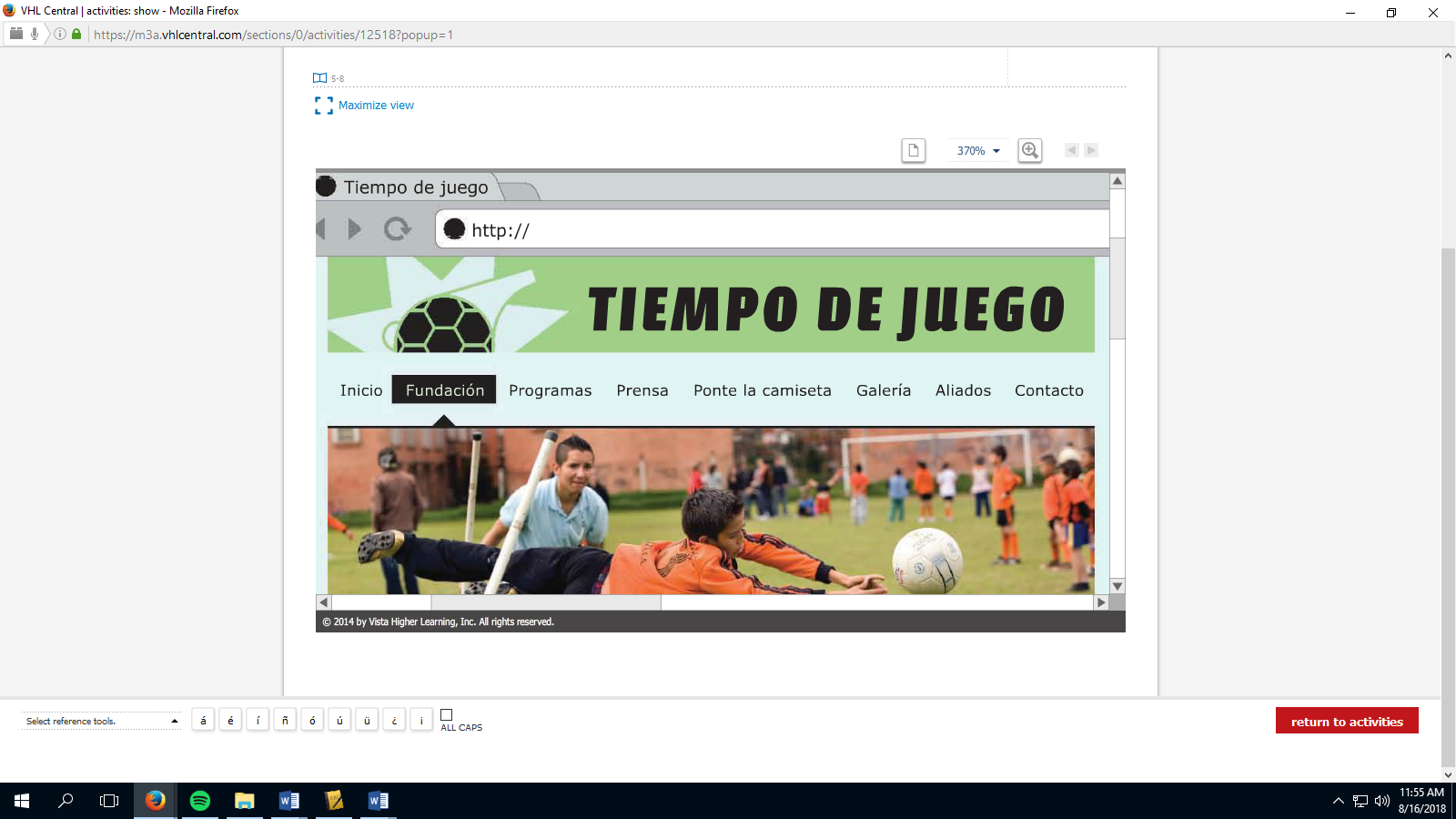 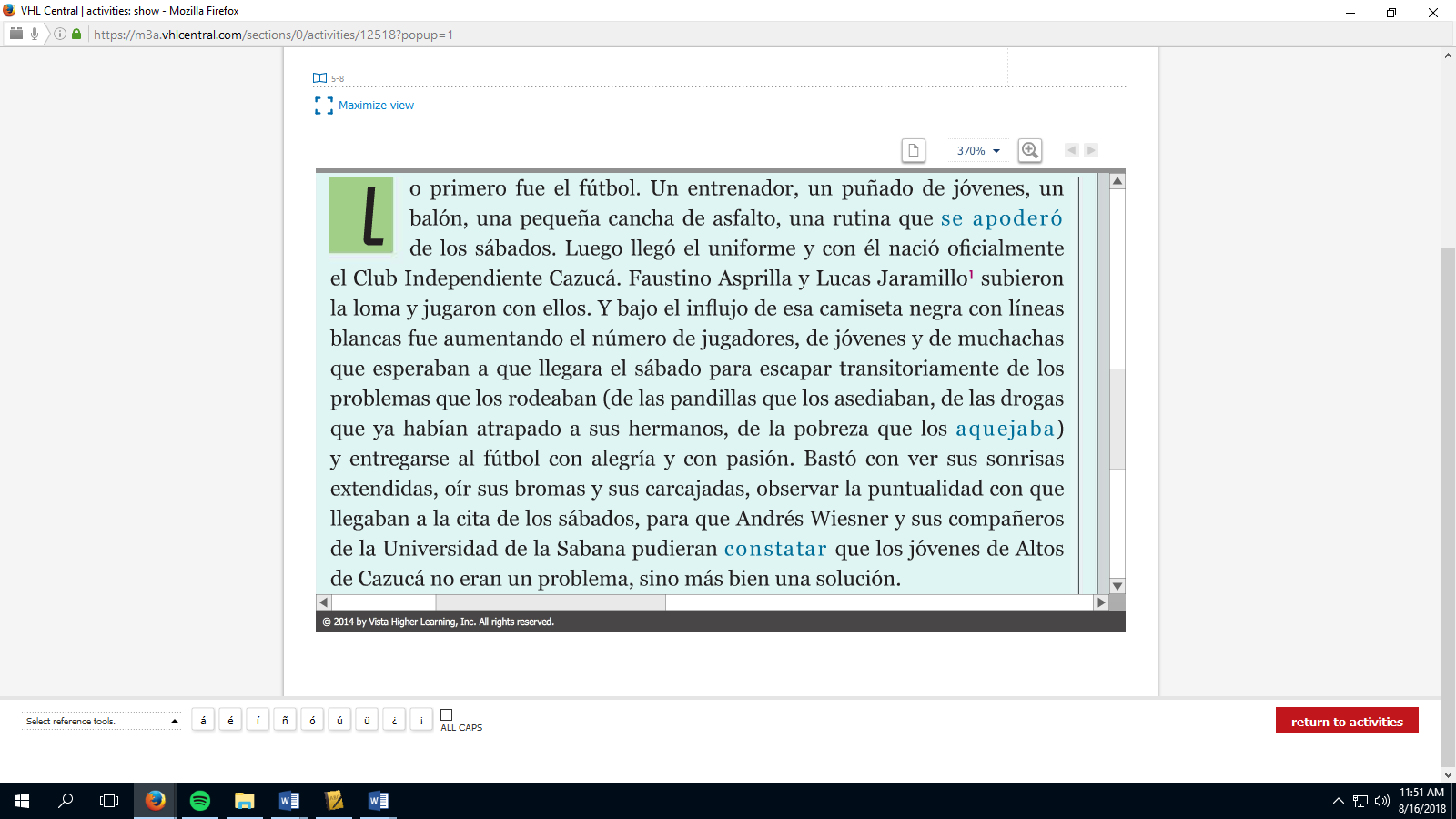 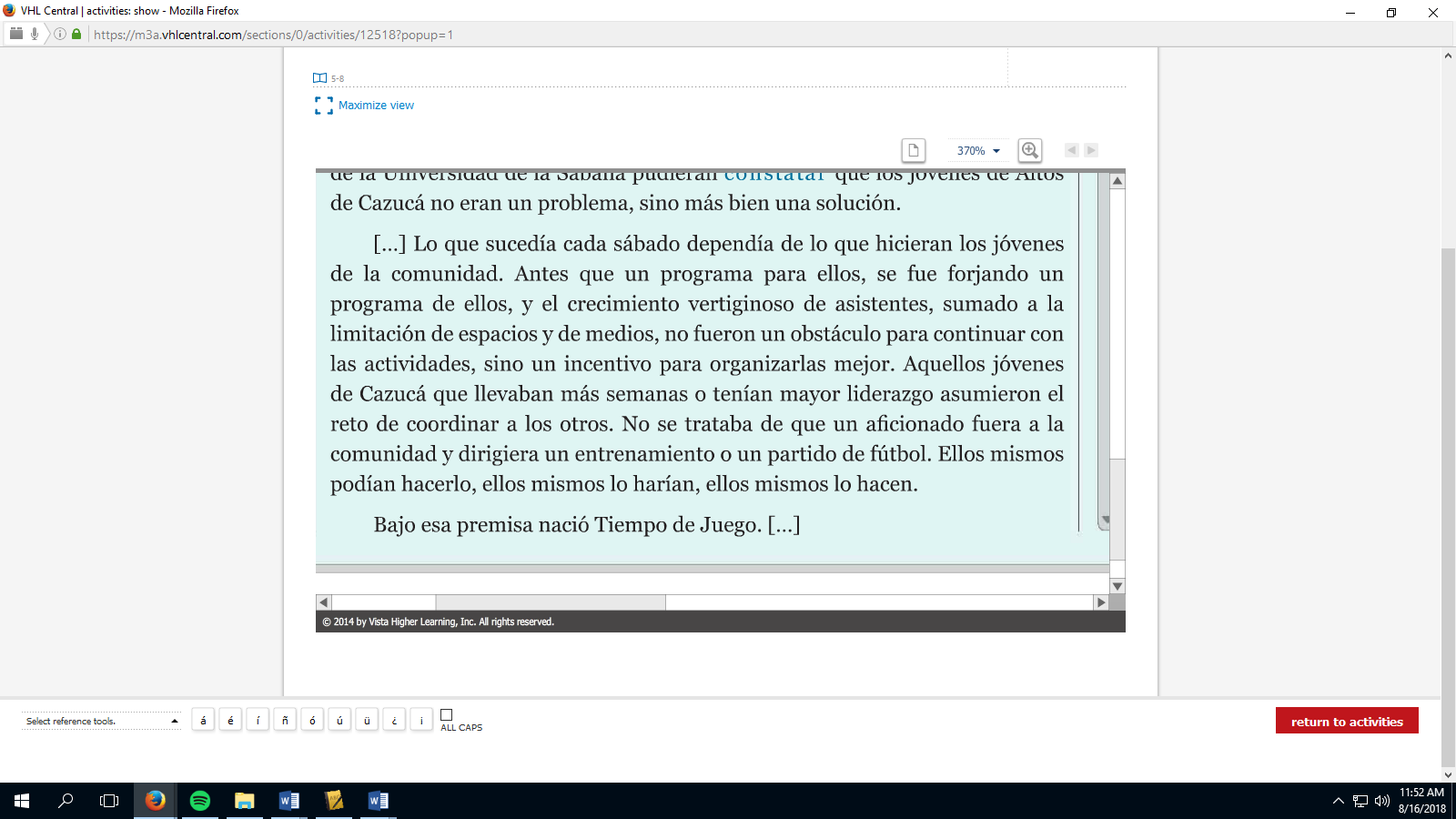 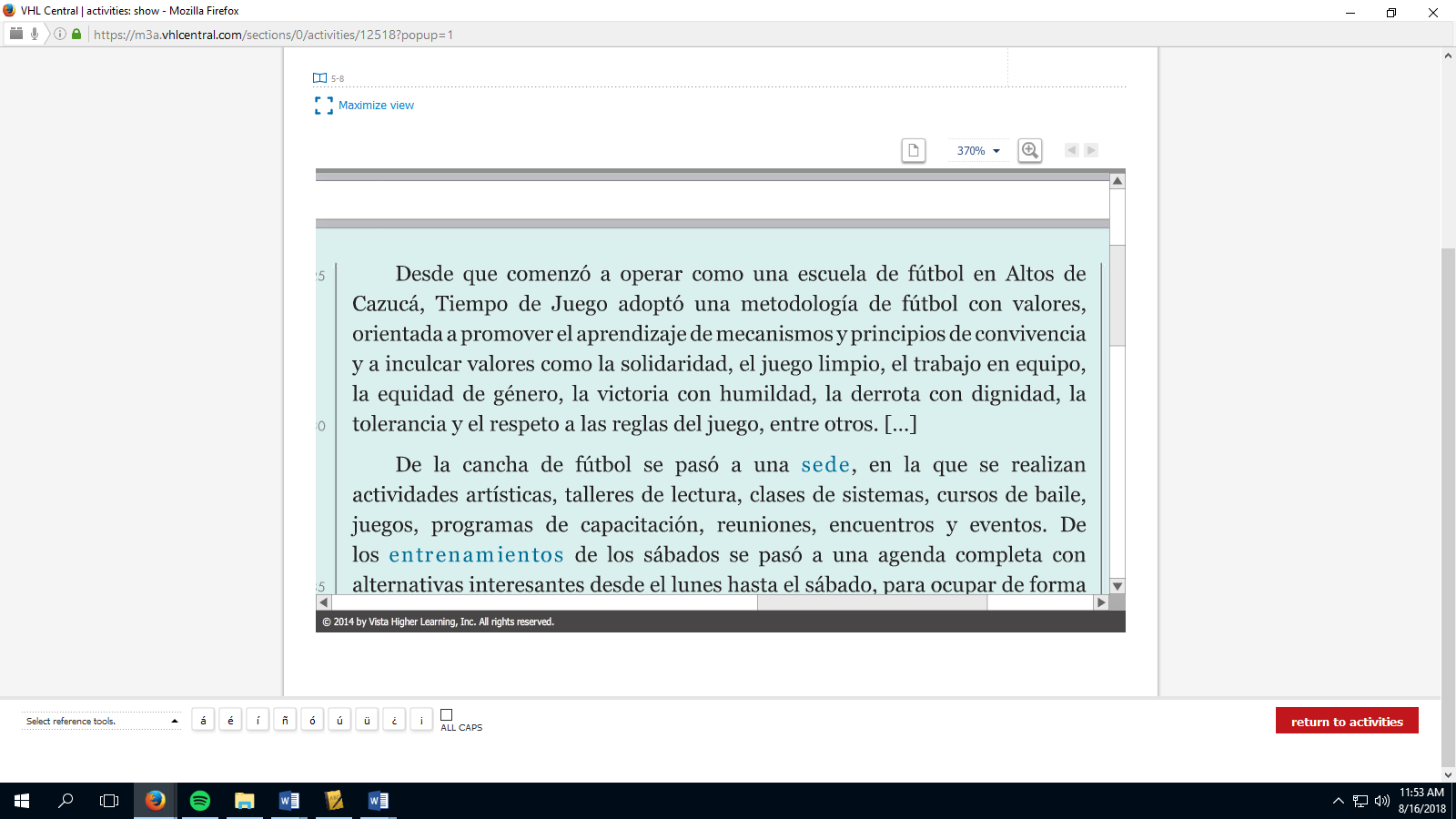 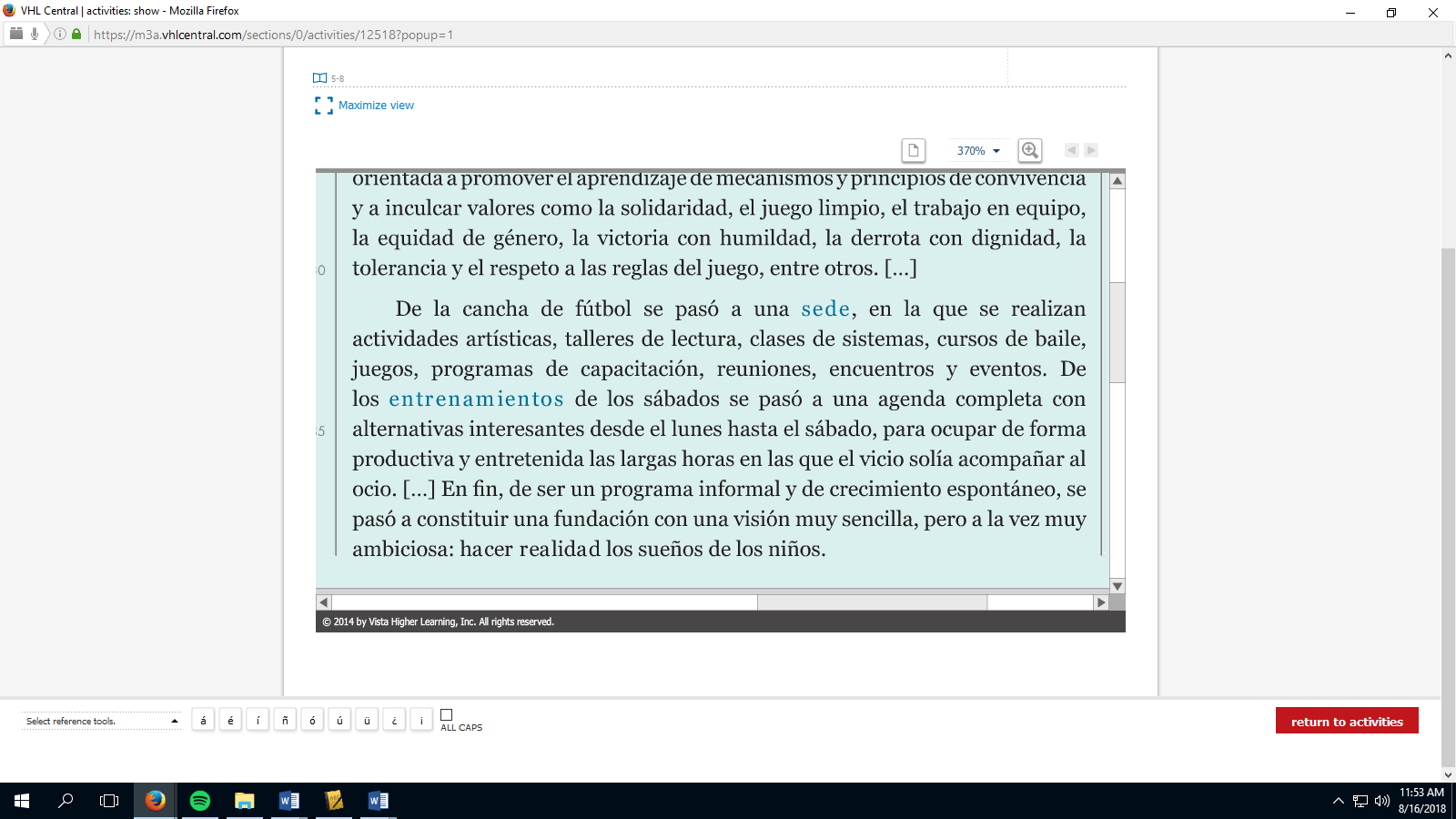 Contesta las siguientes preguntas en español:Escribe todas (sí, todas) las palabras del artículo que no sabes en inglés.¿Cuál es el propósito del artículo?Convencer a los jóvenes de que deben jugar al fútbolDescribir la manera co	mo evolucionó el programaHacer un análisis crítico del programaResaltar los esfuerzos de futbolistas famosos colombianos¿Qué afirmación resume mejor el proyecto que describe el artículo?Los jóvenes de Cazucá se reunieron espontáneamente por su pasión por el fútbol y con el tiempo conformaron una escuela que promueve valores.Varios futbolistas famosos decidieron crear una fundación para ayudar a los jóvenes del sector.La Universidad de la Sabana donó una cancha y una sede para que la comunidad conformara una escuela de fútbol.El Club Independiente Cazucá contrató a varios futbolistas famosos para promover la pasión por el fútbol en el barrio.¿Qué significa la expresión «horas en las que el vicio solía acompañar al ocio» (línea 36)?Horas de inactividad en las que la conducta de los jóvenes no es saludableHoras en las que los jóvenes se hacían compañíaHoras productivas y entretenidas de los sábadosLas horas de entrenamiento del Club Independiente CazucáSegún el artículo, ¿cuál de estos componentes contribuyó más al éxito del programa Tiempo de Juego?Los entrenadoresLos recursos económicosLos jóvenesLa Universidad de la Sabana¿Qué afirmación describe mejor la evolución del programa?El fútbol fue reemplazado por otras actividades más artísticas.Se fueron añadiendo actividades hasta conformar un calendario completo.El programa se realizaba solamente los sábados.El programa creció y empezó a extenderse por el país. Español 4  -  Trabajo de estante del vocabulario del Tema 1  -  Lectura 2.1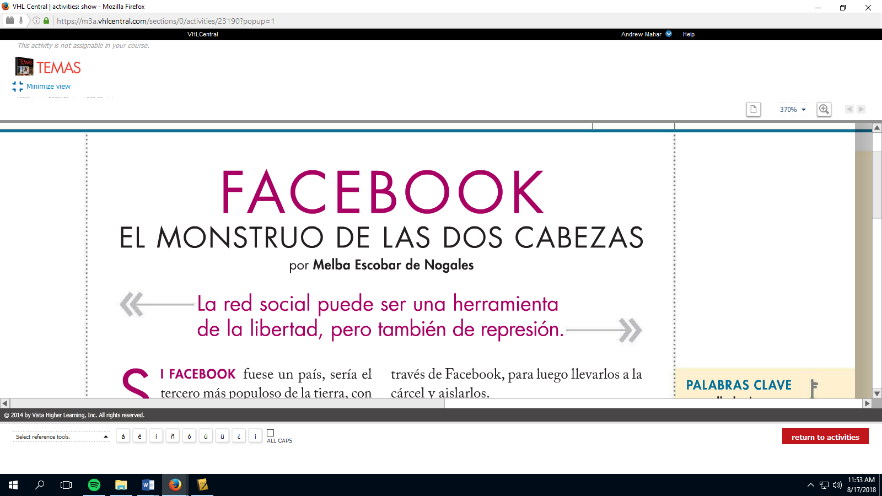 Lee el siguiente artículo y contesta las preguntas que siguen en español. (Read the following article and answer the questions after in Spanish.)Contesta las siguientes preguntas en español:Escribe todas (sí, todas) las palabras del artículo que no sabes en inglés.¿Qué tipo de información presenta la autora?Un argumento a favor de Facebook y su papel en la democratización del mundoUna condena a Facebook y a la muerte de la privacidadUn análisis más o menos equilibrado de dos aspectos opuestos de FacebookUn relato de sus experiencias personales¿Cuál es el propósito de la autora al escribir este artículo?Persuadir a los lectores para que compartan su punto de vista.Comparar y contrastar dos aspectos diferentes del tema.Presentar información objetiva sobre Facebook y su uso.Ofrecer soluciones a los problemas que presentan las redes sociales.¿A qué se refiere la frase «activismo sin dientes»? (línea 74)Muchos activistas se pueden expresar libremente en Facebook aunque no tengan ideas ni metas claras.Muchas personas se identifican con causas presentadas en línea solo para aparentar, pero en la vida real no hacen nada.Algunos gobiernos han usado Facebook para encontrar disidentes y llevarlos a la cárcel.La gente suele publicar muchas cosas insignificantes en su muro.¿Cuál es una ventaja de la nueva cultura de vigilancia?Ahora ya nadie tiene que vivir como un ermitaño.Facebook ayuda a los gobernantes a encontrar disidentes o criminales.Estamos acostumbrándonos a las cámaras de seguridad, a ser escaneados en los aeropuertos, a mostrar documentación al entrar a un edificio, etc.Podemos estudiar ciertas tendencias y variables sociales al rastrear las actividades de la gente en las redes sociales.¿Cuál de las siguientes afirmaciones resume mejor la idea central del artículo?Deberíamos tener miedo de ser vigilados, tanto por los gobiernos como por las corporaciones.Todos estamos conectados y podemos hacernos escuchar a través de las redes sociales.Estamos en una nueva época de la vida privada de los individuos, y esta situación tiene aspectos positivos y negativos.Es importante que los gobiernos ejerzan mayor vigilancia y coerción sobre la manera como los ciudadanos usan las redes sociales.Español 4  -  Trabajo de estante del vocabulario del Tema 1  -  Lectura 2.2Ve al sitio de VHL y mira el mapa de la Lectura 2.2; úsalo para contestar estas preguntas.Según los gráficos, elige la mejor respuesta para cada pregunta.¿Cuál es el país con más cuentas en Facebook?Costa RicaGuatemalaHondurasPanamá¿Cuál es el país con menos cuentas en Facebook?NicaraguaEl SalvadorHondurasPanamá¿Qué país tiene mayor porcentaje de población con cuentas en Facebook?El SalvadorGuatemalaCosta RicaHonduras¿Qué país tiene menor porcentaje de población con cuentas en Facebook?GuatemalaEl SalvadorPanamáNicaragua¿Qué país tiene mayor porcentaje de internautas que se conectan principalmentepara usar una red social?PanamáGuatemalaCosta RicaHondurasEspañol 4  -  Trabajo de estante del vocabulario del Tema 1  -  Lectura 3.1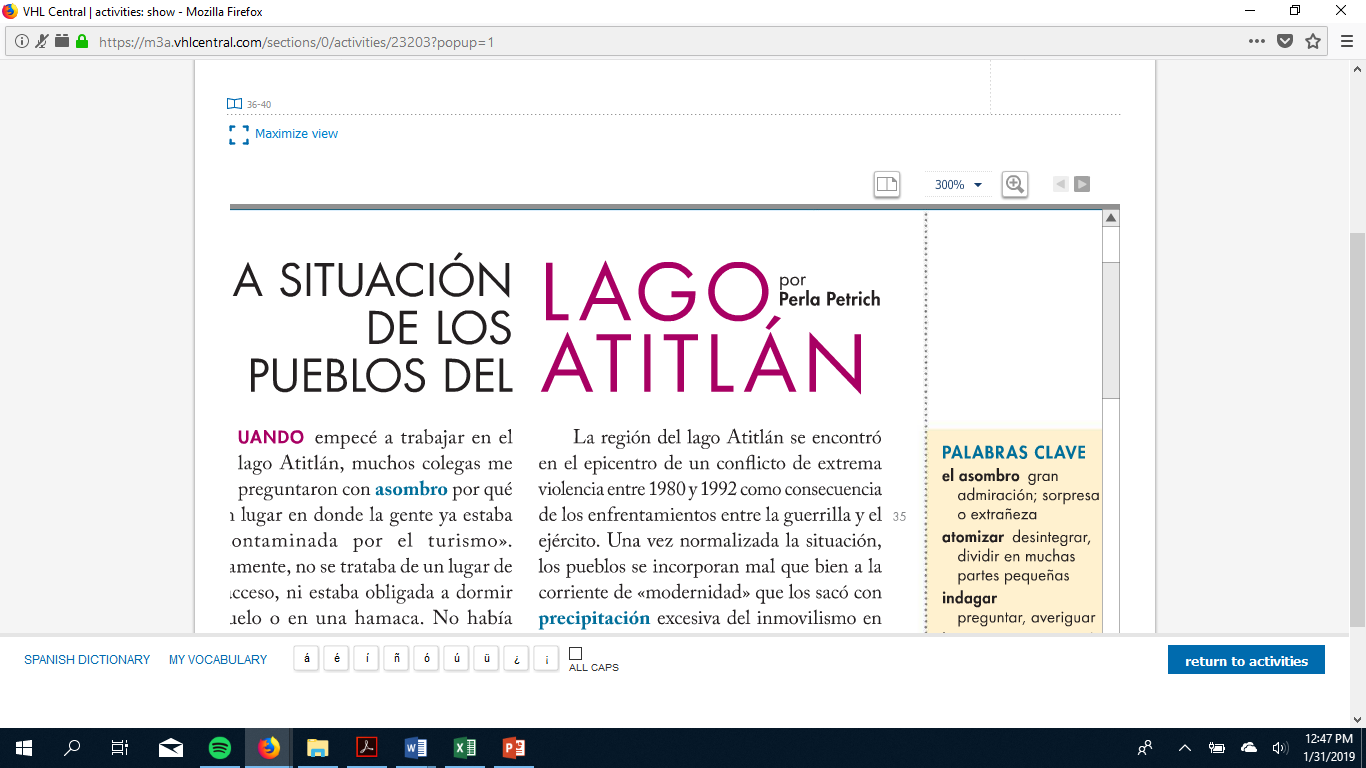 Lee el siguiente artículo y contesta las preguntas que siguen en español. Escribe todas (sí, todas) las palabras del artículo que no sabes en inglés.¿Cómo describirías la actitud de los indígenas hacia la autora cuando llegó a su pueblo?HostilDesinteresadaCuriosaSorprendida¿Cuál es el factor que más contribuyó al aislamiento de los pueblos del lago Atitlán?La contaminación del lagoLa violencia y la lucha armadaLos altos costos de la tierraLos avances en el transporte¿Por qué fueron significativos los cambios en el ámbito del transporte?Porque la antropóloga Perla Petrich pudo adelantar su investigaciónPorque detuvieron los conflictos en 1992Porque facilitaron la relación entre las comunidades y permitieron el turismoPorque los habitantes ahora pueden consumir comidas internacionales¿Qué sugiere la frase «El precio de estas tierras se negocia en dólares»? (línea 125)La región del lago Atitlán es ahora un territorio de Estados Unidos.Solo los más ricos pueden acceder a las tierras.La moneda oficial de la región es el dólar.La región está contaminada por el turismo.¿Cuál es la posición de la autora sobre los cambios en estos pueblos?Está a favor de los cambios.Está en contra de los cambios.Se lamenta por los cambios.Es neutral.Español 4  -  Trabajo de estante del vocabulario del Tema 1  -  Lectura 3.2Escribe todas (sí, todas) las palabras del artículo que no sabes en inglés.Elige la interpretación más adecuada para cada una de las siguientes citas del texto "30 años de cultura de mall ".«...un fenómeno que en Estados Unidos llevaba décadas y que a Santiago de Chile llegó en 1982 cambiaría irremediablemente la forma de relacionarnos con el comercio. Y entre nosotros».La dieta típica de Chile ha sufrido por la influencia de la cultura “mall”.Las tradiciones y costumbres pueden cambiar y ser olvidadas rápidamente.La cultura “mall” fomenta el consumerismo y amenaza a la cultura autóctona.El tiempo que pasamos en casa, con la familia, es de mejor calidad que el tiempo que pasamos en un “mall”.Los “malls’ son más propicios para las interacciones superficiales. «...hoy casi no nos acordamos de lo que significó dejar de ver televisión un sábado en la tarde por ir a comprar».La dieta típica de Chile ha sufrido por la influencia de la cultura “mall”.Las tradiciones y costumbres pueden cambiar y ser olvidadas rápidamente.La cultura “mall” fomenta el consumerismo y amenaza a la cultura autóctona.El tiempo que pasamos en casa, con la familia, es de mejor calidad que el tiempo que pasamos en un “mall”.Los “malls’ son más propicios para las interacciones superficiales. «Antes de los malls había mucha actividad dentro de los hogares, las cosas pasaban en las casas; los domingos en la tarde eran en las casas».La dieta típica de Chile ha sufrido por la influencia de la cultura “mall”.Las tradiciones y costumbres pueden cambiar y ser olvidadas rápidamente.La cultura “mall” fomenta el consumerismo y amenaza a la cultura autóctona.El tiempo que pasamos en casa, con la familia, es de mejor calidad que el tiempo que pasamos en un “mall”.Los “malls’ son más propicios para las interacciones superficiales. «No es el lugar de la palabra, es el lugar de la mirada».La dieta típica de Chile ha sufrido por la influencia de la cultura “mall”.Las tradiciones y costumbres pueden cambiar y ser olvidadas rápidamente.La cultura “mall” fomenta el consumerismo y amenaza a la cultura autóctona.El tiempo que pasamos en casa, con la familia, es de mejor calidad que el tiempo que pasamos en un “mall”.Los “malls’ son más propicios para las interacciones superficiales. «...los patios de alimentos modificaron nuestros alimentos. "Aceleró la alternativa de la comida chatarra"».La dieta típica de Chile ha sufrido por la influencia de la cultura “mall”.Las tradiciones y costumbres pueden cambiar y ser olvidadas rápidamente.La cultura “mall” fomenta el consumerismo y amenaza a la cultura autóctona.El tiempo que pasamos en casa, con la familia, es de mejor calidad que el tiempo que pasamos en un “mall”.Los “malls’ son más propicios para las interacciones superficiales. Español 4  -  trabajo de estante de la lección del Tema 1  -  Lectura 4.2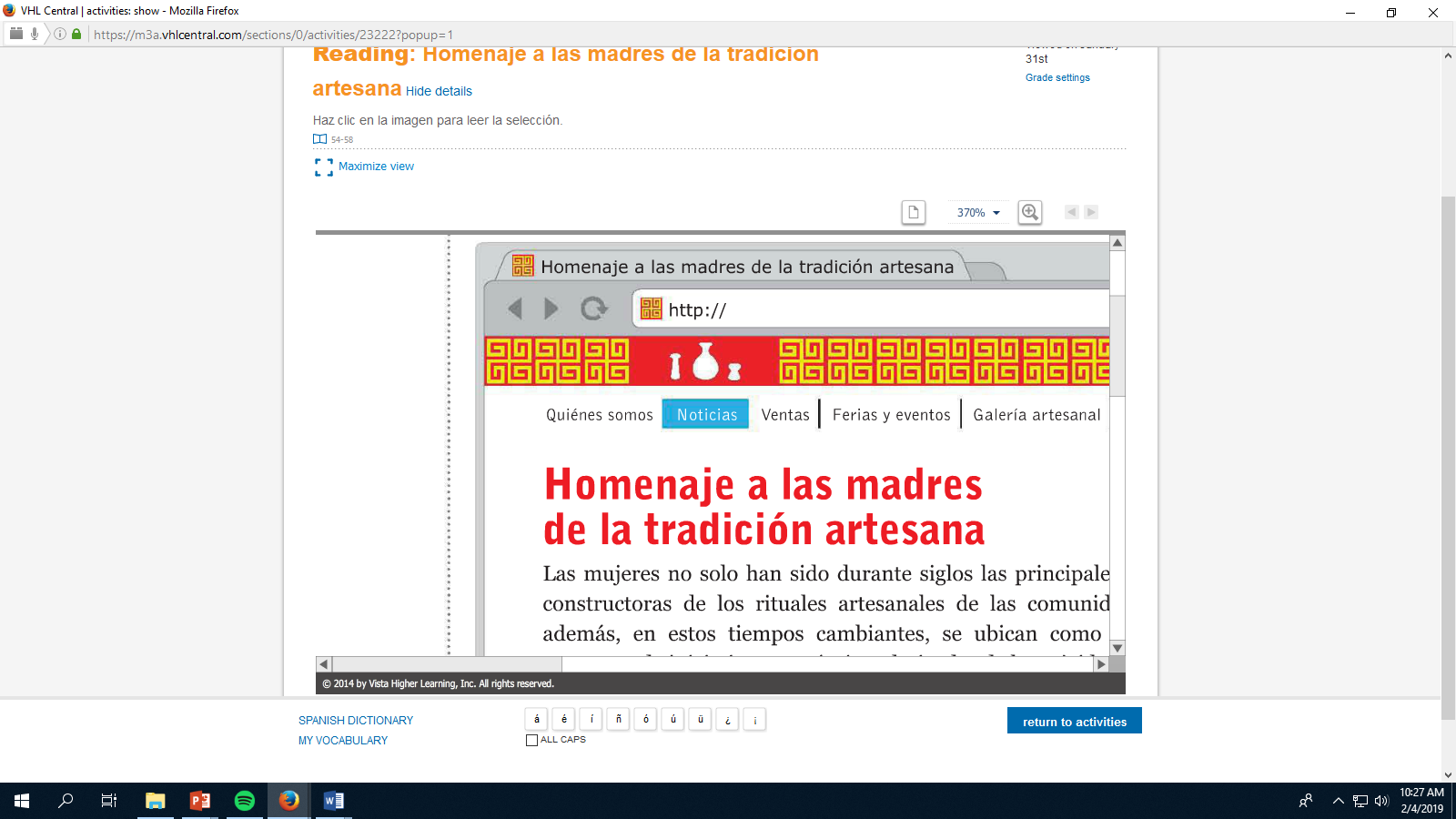 Escribe todas (sí, todas) las palabras del artículo que no sabes en inglés.¿Con qué propósito fue escrito este artículo?Opinar sobre la situación laboral de la mujer colombianaResaltar el valor del trabajo de las artesanas colombianasDivertir al lector con historias tradicionalesDescribir la labor realizada por Artesanías de Colombia¿Cuál de estas afirmaciones resume mejor el artículo?Muchas mujeres colombianas han dejado de trabajar para dedicarse al arte tradicional.En Colombia, los hombres ya no hacen artesanías debido al desplazamiento a los cascos urbanos.En Colombia, las mujeres hacen mejores artesanías que los hombres.Con sus productos tradicionales, las artesanas colombianas aportan cultural y económicamente tanto al país como a sus familias.¿Cuáles son dos de los problemas que han tenido que superar estas mujeres?Tener que irse a la ciudad y no contar con estudios técnicos o profesionalesDiscriminación racial y separación de sus familiasFalta de mercados y oficiosEl machismo y la maternidad¿Cómo unen más a sus familias estas artesanas?No tienen que salir de casa para ir a otros mercados.Les enseñan el oficio a sus descendientes.Crean artesanías con la imagen de la familia.Practican la talabartería y la orfebrería.¿Por qué hay cada vez más mujeres haciendo oficios que eran tradicionalmente masculinos?Durante el desplazamiento a las grandes ciudades, los hombres se quedaron en el campo.Los hombres prefieren no trabajar en microempresas.Las mujeres aprenden nuevos oficios para enseñar a las futuras generaciones.En Artesanías de Colombia les enseñan oficios tradicionalmente masculinos.Español 4  -  Trabajo de estante de la lección del Tema 1  -  Ensayo #1Escoge una de las siguientes preguntas y contéstala en español.Escribe esto en español a doble espacio. Escribe por lo menos 150 palabras. Incluye por lo menos 7 frases transicionales.¿La educación es importante o no y por qué?¿Qué crees que es el propósito de la escuela?¿Tu comunidad escolar es importante para ti o no y por qué?¿Cuál es tu opinión de facebook y por qué? ¿Cuál es tu opinión de otros medios sociales?En general, ¿el internet es mejor o peor para el mundo y por qué?¿Necesitamos más desarrollo o menos desarrollo en el mundo actualmente y por qué?¿Es posible eliminar la pobreza en el mundo o no, y por qué?¿La clase media es importante o no y por qué?¿Qué puedes hacer tú para mejorar tu calidad de vida?¿Qué puedes hacer para mejorar la calidad de vida de todo el mundo?¿A quiénes pertenecen los recursos naturales del planeta y por qué?Español 4  -  Trabajo de estante de la lección del Tema 1  -  Ensayo #1Escoge una de las siguientes preguntas y contéstala en español.Escribe esto en español a doble espacio. Escribe por lo menos 150 palabras. Incluye por lo menos 7 frases transicionales.¿La educación es importante o no y por qué?¿Qué crees que es el propósito de la escuela?¿Tu comunidad escolar es importante para ti o no y por qué?¿Cuál es tu opinión de facebook y por qué? ¿Cuál es tu opinión de otros medios sociales?En general, ¿el internet es mejor o peor para el mundo y por qué?¿Necesitamos más desarrollo o menos desarrollo en el mundo actualmente y por qué?¿Es posible eliminar la pobreza en el mundo o no, y por qué?¿La clase media es importante o no y por qué?¿Qué puedes hacer tú para mejorar tu calidad de vida?¿Qué puedes hacer para mejorar la calidad de vida de todo el mundo?¿A quiénes pertenecen los recursos naturales del planeta y por qué?Español 4  -  Trabajo de estante de la lección del Tema 1  -  Ensayo #2Escoge otra de las siguientes preguntas y contéstala en español.Escribe esto en español a doble espacio. Escribe por lo menos 150 palabras. Incluye por lo menos 7 frases transicionales.¿La educación es importante o no y por qué?¿Qué crees que es el propósito de la escuela?¿Tu comunidad escolar es importante para ti o no y por qué?¿Cuál es tu opinión de facebook y por qué? ¿Cuál es tu opinión de otros medios sociales?En general, ¿el internet es mejor o peor para el mundo y por qué?¿Necesitamos más desarrollo o menos desarrollo en el mundo actualmente y por qué?¿Es posible eliminar la pobreza en el mundo o no, y por qué?¿La clase media es importante o no y por qué?¿Qué puedes hacer tú para mejorar tu calidad de vida?¿Qué puedes hacer para mejorar la calidad de vida de todo el mundo?¿A quiénes pertenecen los recursos naturales del planeta y por qué?Español 4  -  Trabajo de estante de la lección del Tema 1  -  Ensayo #2Escoge otra de las siguientes preguntas y contéstala en español.Escribe esto en español a doble espacio. Escribe por lo menos 150 palabras. Incluye por lo menos 7 frases transicionales.¿La educación es importante o no y por qué?¿Qué crees que es el propósito de la escuela?¿Tu comunidad escolar es importante para ti o no y por qué?¿Cuál es tu opinión de facebook y por qué? ¿Cuál es tu opinión de otros medios sociales?En general, ¿el internet es mejor o peor para el mundo y por qué?¿Necesitamos más desarrollo o menos desarrollo en el mundo actualmente y por qué?¿Es posible eliminar la pobreza en el mundo o no, y por qué?¿La clase media es importante o no y por qué?¿Qué puedes hacer tú para mejorar tu calidad de vida?¿Qué puedes hacer para mejorar la calidad de vida de todo el mundo?¿A quiénes pertenecen los recursos naturales del planeta y por qué?Español 4  -  Trabajo de estante de la lección del Tema 1  -  Conversación con don AndrésTen una conversación con don Andrés con todas estas preguntas. Español 4  -  Trabajo de estante de la lección del Tema 1  -  Conversación con don AndrésTen una conversación con don Andrés con todas estas preguntas. Español 4Trabajo de estante del vocabulario de Tema 1 a través dethroughactualmente currentlyademásin additionalquilarto rentatraparto trapdejar deto stop doing somethingdestacarto stand outel activismoactivismel alimentofoodel cambiochangeel campesino peasant / country personel crecimientogrowthel desarrollodevelopmentel desconocido strangerel desplazamientodisplacementel dueñoownerel ejército armyel enfrentamiento confrontationel horario scheduleel lugar the placeel mercadomarketel negociobusinessel ocioleisureel paisajelandscapeel pirata informáticohackerel porcentajepercentageel rescate rescueel respetorespectel retochallengeel siglocenturyel sueñodreamel usuariouserel viaje tripel vicioviceen contra deagainstescaparto escapegestor agent / manager / directorla alegríajoyla baja fallla beca scholarshipla calidad de vidaquality of lifela cárceljailla clase mediamiddle classla competenciacompetitionla comunidadcommunityla convivencialiving together  /  coexistencela costumbre customla cuentaaccountla equidad en génerogender equalityla falta lackla herramientatoolla identidadidentityla libertadfreedom  /  libertyla luchastrugglela marcabrand  /  markla pobrezapovertyla pobrezapovertyla rednetwork  /  netla riqueza wealthla seguridadsecurityla sobrevivencia survivalla sonrisasmilela subida risela tiendastorela tierralandla toleranciatolerancela vigilanciasurveillancelas artesanías crafts / craftworklas drogasdrugslas redes socialessocial medialas reglasruleslos ingresosincomelos medios de comunicaciónmedialos recursosresourceslos valoresvaluesmedirto measuremejorar to improvenacerto be bornorgulloso proudposeer to possesspotentepowerfulpromocionarto promotepromoverto promoterealizarto carry outrodearto surroundsegúnaccording toA mi estilo te _____________ mi negro,A mi estilo voy.Mentira no, tíralo, pásalo, písalo, asere, o.Se te olvidó, que el kilo no tieneVuelto no, asere, o.  X2Entro mi flow, entro mi clan.Mi voz como Jackie Chan.Que es lo que dan, mil cuentos mil,Promesas que enganchan.Yo _____________, yo fui lo que te digo pipo.El dinerito es el gobiernoQuien lo roba chico.Habla tú _____________, como si yo te fuera ajeno.Habla tú, habla política cochina vemosPero porque tú _____________Si el que espera, desesperas verásAsí que juega por la acera verdadera.[Estribillo]El invento es la bala trazanteQue utilizan todos los cuenteros.Los que dicen verdad no son tantos.Dime cuantos y _____________ los veo.Dime cuanto les costó llegar,Y si son _____________.No es por _____________ pero no daña, nervios ni miedo.La _____________ puede correr años, tieneGenios eso no lo niego.Recordando los tiempos de ataño.Sólo _____________ quitarme el sombrero.Lo que tengo es musicalidad; viene de lejos.No es robado, ni copiado es más:Es heredado, _____________ otra edad.[Estribillo]Te lo advertí más de una vezQue yo no entro en el _____________De pendencieros mentirososY embusteros _____________.Para el que se atreveEstá poniendo en juego su pellejo.Tremendo bla, bla, bla, tremendo guaguancó,Rumberito recoge al Viejo que su tiempoYa ha pasado.Y _____________ camina de lado embustero.A mi estilo te canto mi negro.[Estribillo]La mentira no pasa, si no _____________Desesperas y que,Ya te pasó una vez, son dosSi no lo ves. X2[Estribillo]No _____________ un _____________ con diamantesDe muchos kilates pa’ impresionar,Pero tengo una buena conversación,Con la que te _____________ más y más.No tengo un jet privadoQue compré con la Black Card.Pero tengo una guagua viejaCon la que siempre _____________ a pasear.No tengo _____________ de Versace,Ni musculatura dura para enseñar,Pero tengo un par de _____________ desnudosQue muy _____________ te van abrazar.No _____________ como Mariah CareyCon un jacuzzi lleno de agua Evian,Pero tengo una chocita en la _____________Pa' que te bañes con aguita de _____________.Ricky _____________ cara linda,Enrique Iglesias los millones,Aventura las _____________,_____________...Estribillo:Yo tengo tu _____________,I got your love,Yo tengo tu amorYo tengo tu love (x2)El _____________ vale más que un RolexEl amor más que un table dance.El _____________ más que un peso en el bolsilloComo el que tú acabas de gastar.Hablar vale más que un iPhone,Y más _____________ alguien te quiere _____________.Saber vale más que el diplomaComo el que tú _____________ de enmarcar.El _____________ vale más que el anillo,No hay _____________ si no hay corazón.El _____________ vale más que un grito,Cuando el _____________ no es por amor.Tu mirada vale más que el _____________,Enseñarte vale más que un tabú.Y aunque pueda tenerlo todo, _____________,Nunca hay nada si me faltas tú.Chayanne baila bien _____________,Fonsi _____________ afinaito,Juanes los grammys latinos,Pero...EstribilloNo _____________ entre los más bellos,De People en Español.Pero tu _____________ me diceQue soy el Brad Pitt de tu corazón, ¡jaa!Lady Gaga _____________ en Twitter,Y _____________ en el facebook,Justin Bieber en YouTube,Pero...Estribillo¿La educación es importante o no y por qué?¿Qué crees que es el propósito de la escuela?¿Tu comunidad escolar es importante para ti o no y por qué?¿Cuál es tu opinión de facebook y por qué? ¿Cuál es tu opinión de otros medios sociales?En general, ¿el internet es mejor o peor para el mundo y por qué?¿Necesitamos más desarrollo o menos desarrollo en el mundo actualmente y por qué?¿Es posible eliminar la pobreza en el mundo o no, y por qué?¿La clase media es importante o no y por qué?¿Qué puedes hacer tú para mejorar tu calidad de vida?¿Qué puedes hacer para mejorar la calidad de vida de todo el mundo?¿A quiénes pertenecen los recursos naturales del planeta y por qué?¿La educación es importante o no y por qué?¿Qué crees que es el propósito de la escuela?¿Tu comunidad escolar es importante para ti o no y por qué?¿Cuál es tu opinión de facebook y por qué? ¿Cuál es tu opinión de otros medios sociales?En general, ¿el internet es mejor o peor para el mundo y por qué?¿Necesitamos más desarrollo o menos desarrollo en el mundo actualmente y por qué?¿Es posible eliminar la pobreza en el mundo o no, y por qué?¿La clase media es importante o no y por qué?¿Qué puedes hacer tú para mejorar tu calidad de vida?¿Qué puedes hacer para mejorar la calidad de vida de todo el mundo?¿A quiénes pertenecen los recursos naturales del planeta y por qué?¿La educación es importante o no y por qué?¿Qué crees que es el propósito de la escuela?¿Tu comunidad escolar es importante para ti o no y por qué?¿Cuál es tu opinión de facebook y por qué? ¿Cuál es tu opinión de otros medios sociales?En general, ¿el internet es mejor o peor para el mundo y por qué?¿Necesitamos más desarrollo o menos desarrollo en el mundo actualmente y por qué?¿Es posible eliminar la pobreza en el mundo o no, y por qué?¿La clase media es importante o no y por qué?¿Qué puedes hacer tú para mejorar tu calidad de vida?¿Qué puedes hacer para mejorar la calidad de vida de todo el mundo?¿A quiénes pertenecen los recursos naturales del planeta y por qué?¿La educación es importante o no y por qué?¿Qué crees que es el propósito de la escuela?¿Tu comunidad escolar es importante para ti o no y por qué?¿Cuál es tu opinión de facebook y por qué? ¿Cuál es tu opinión de otros medios sociales?En general, ¿el internet es mejor o peor para el mundo y por qué?¿Necesitamos más desarrollo o menos desarrollo en el mundo actualmente y por qué?¿Es posible eliminar la pobreza en el mundo o no, y por qué?¿La clase media es importante o no y por qué?¿Qué puedes hacer tú para mejorar tu calidad de vida?¿Qué puedes hacer para mejorar la calidad de vida de todo el mundo?¿A quiénes pertenecen los recursos naturales del planeta y por qué?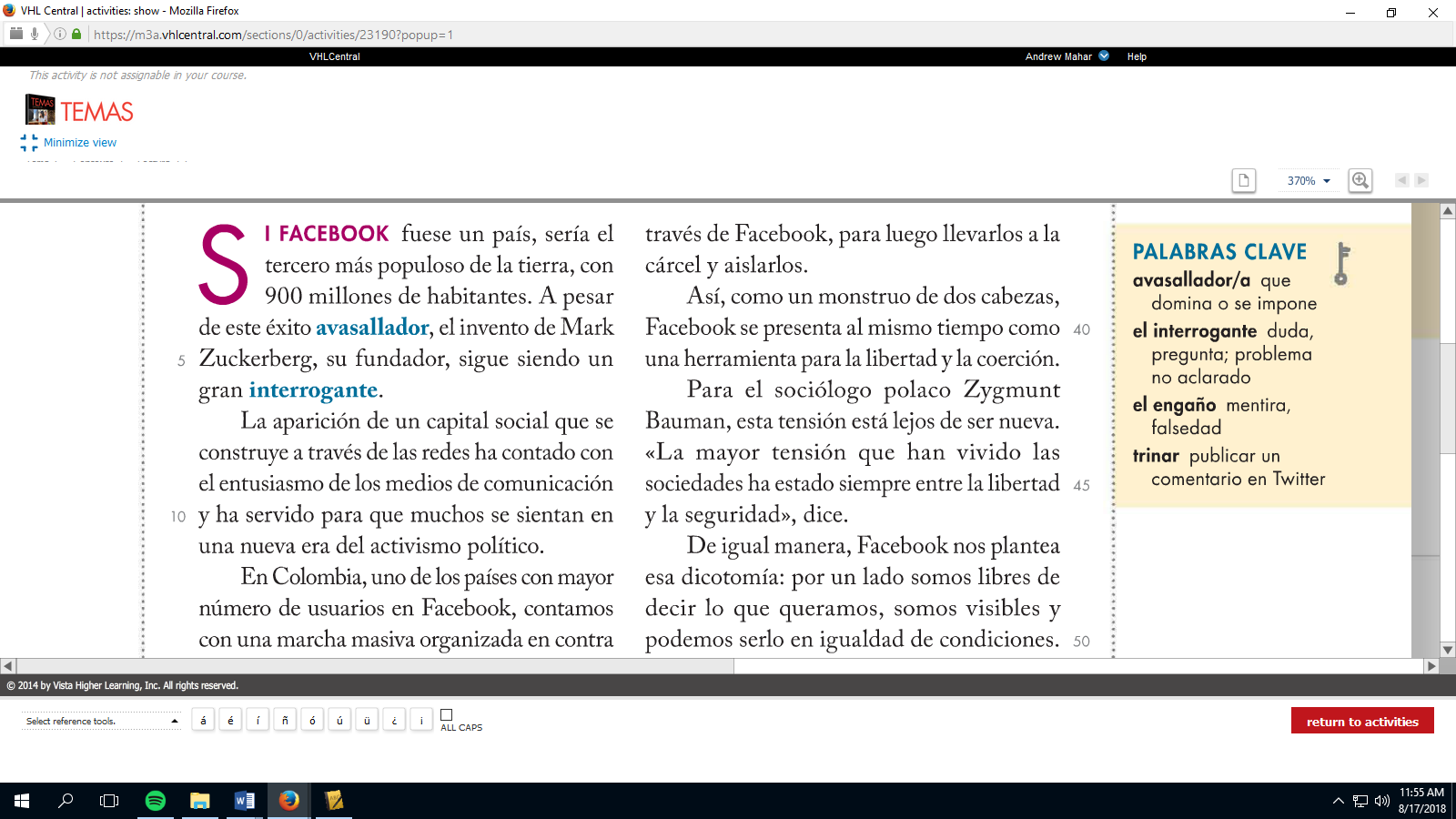 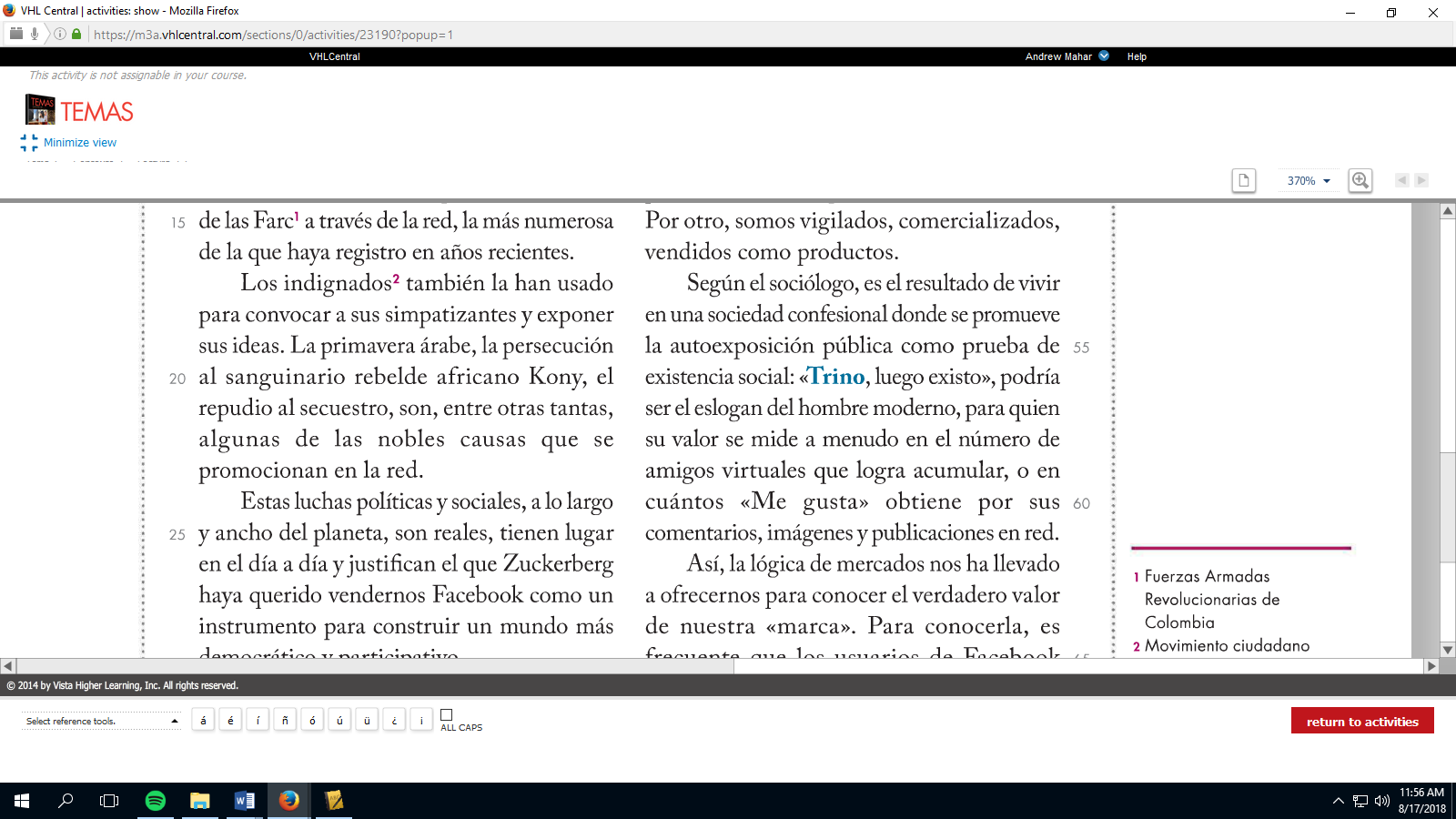 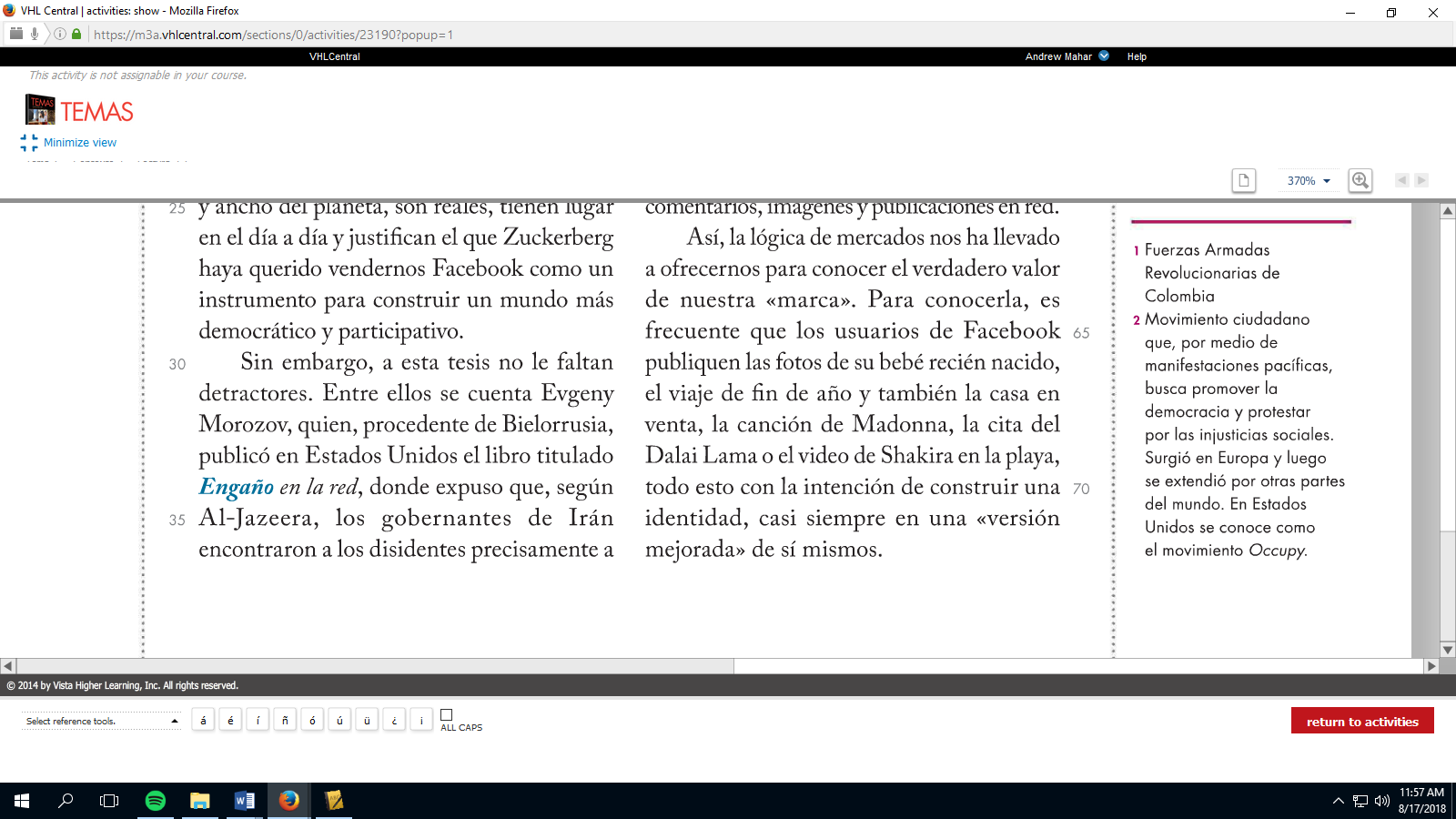 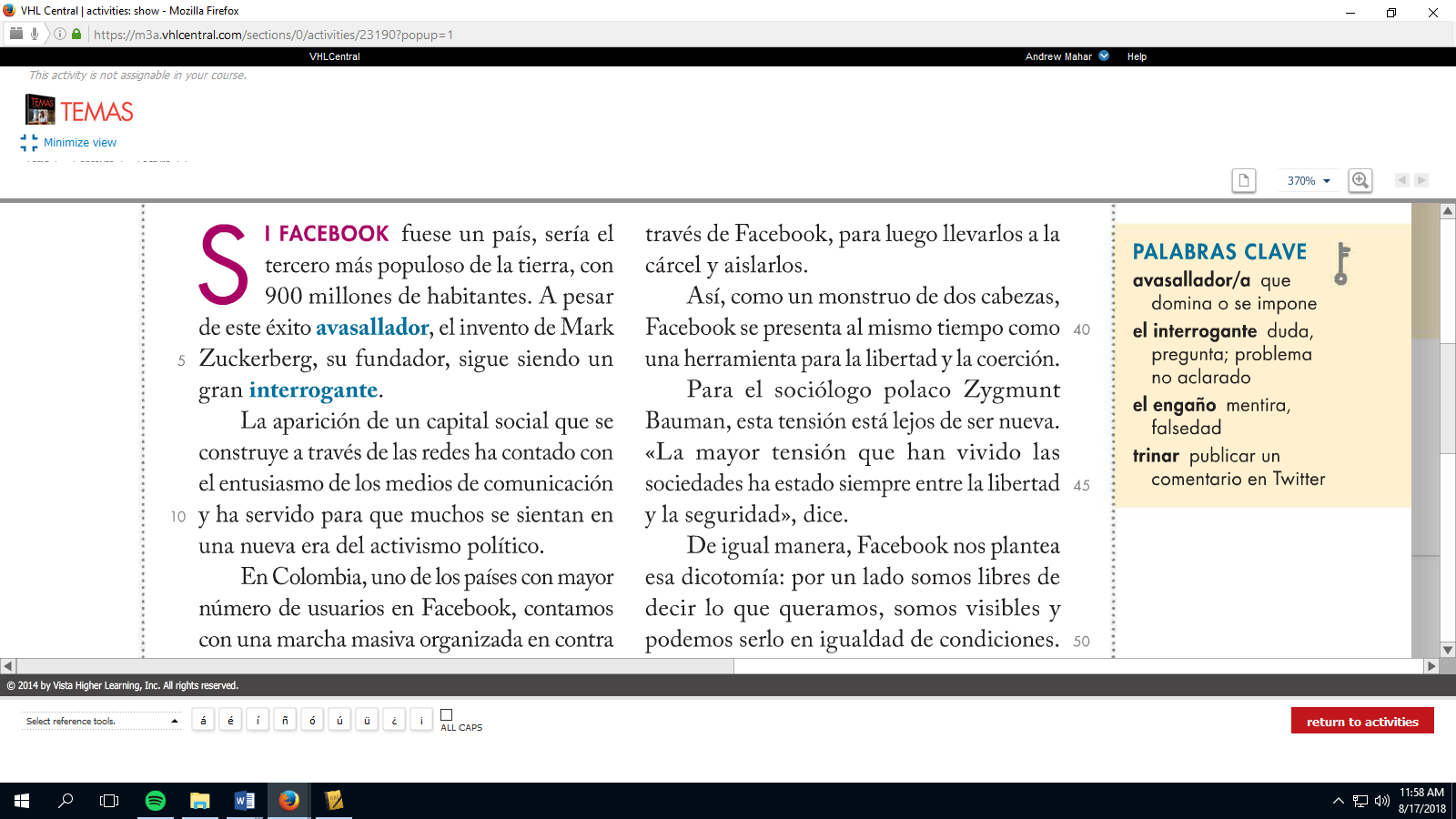 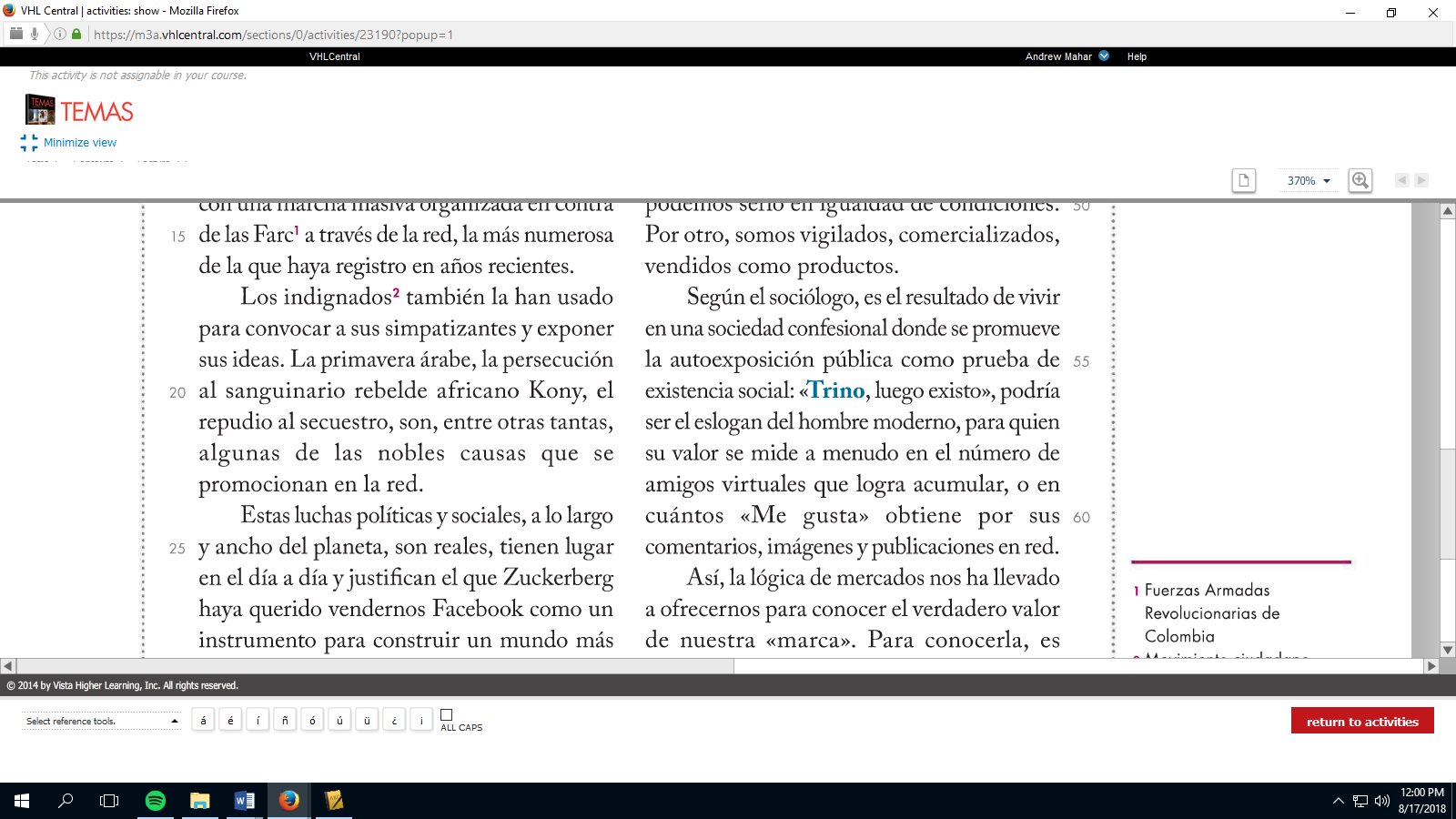 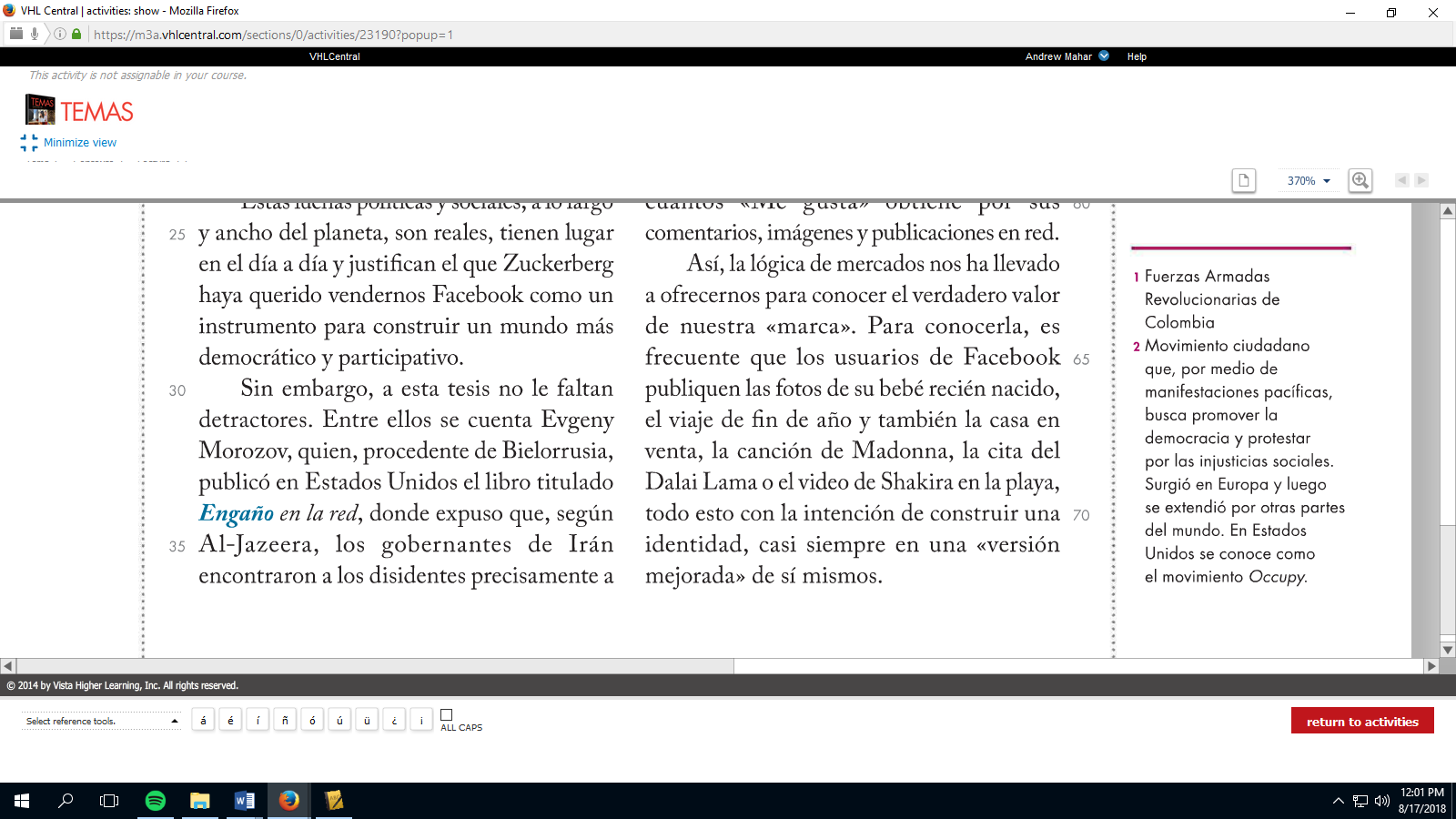 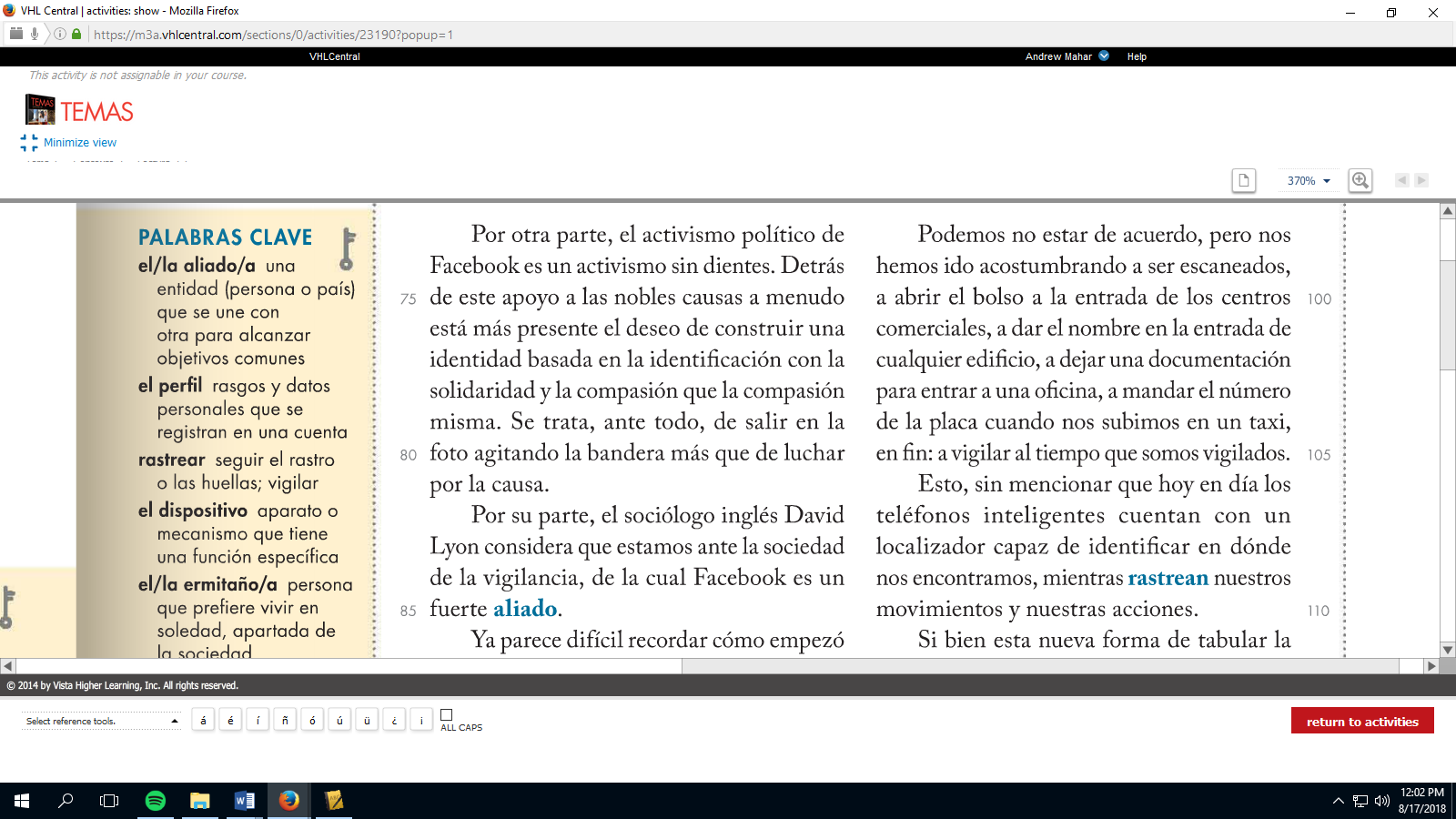 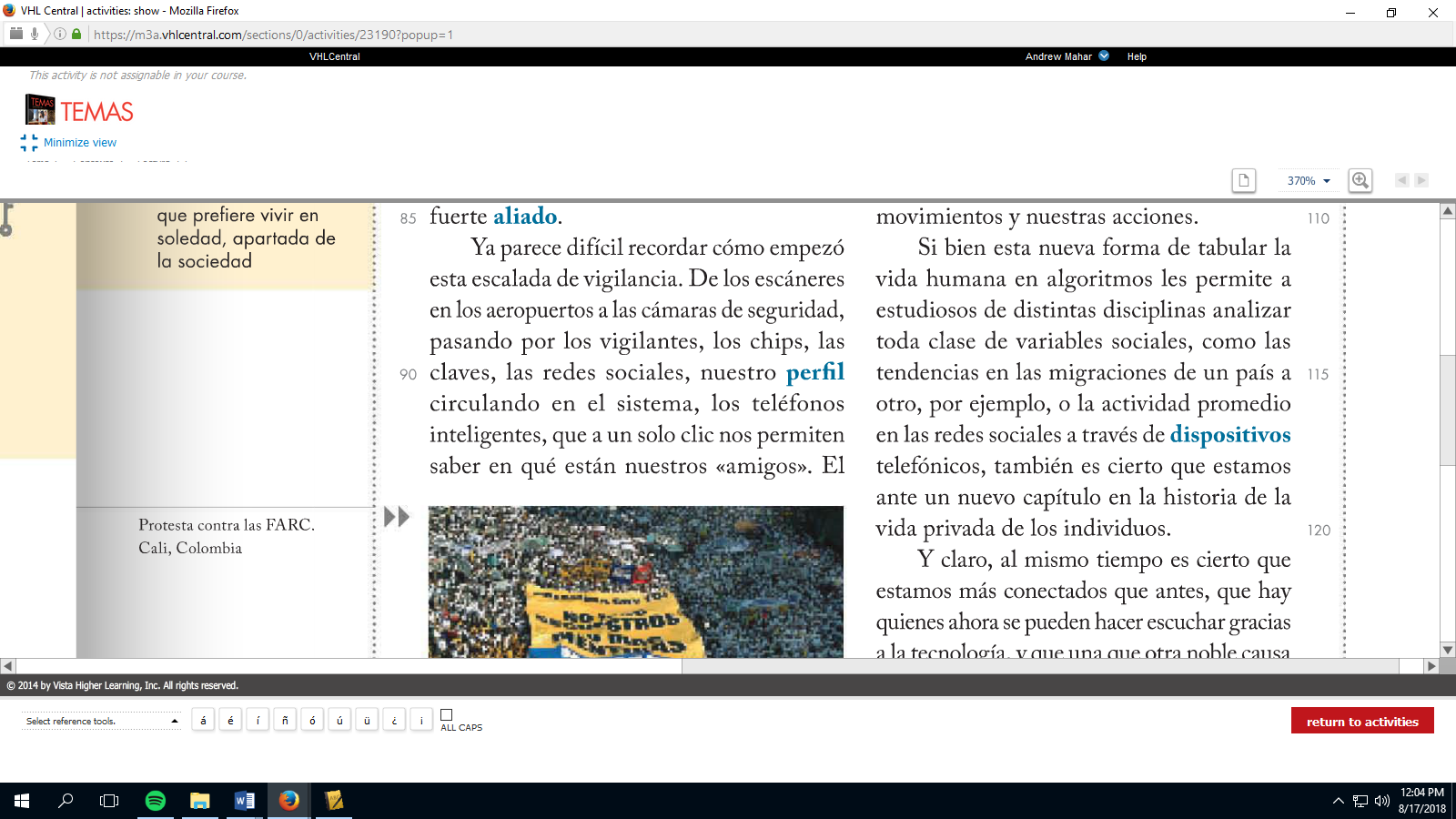 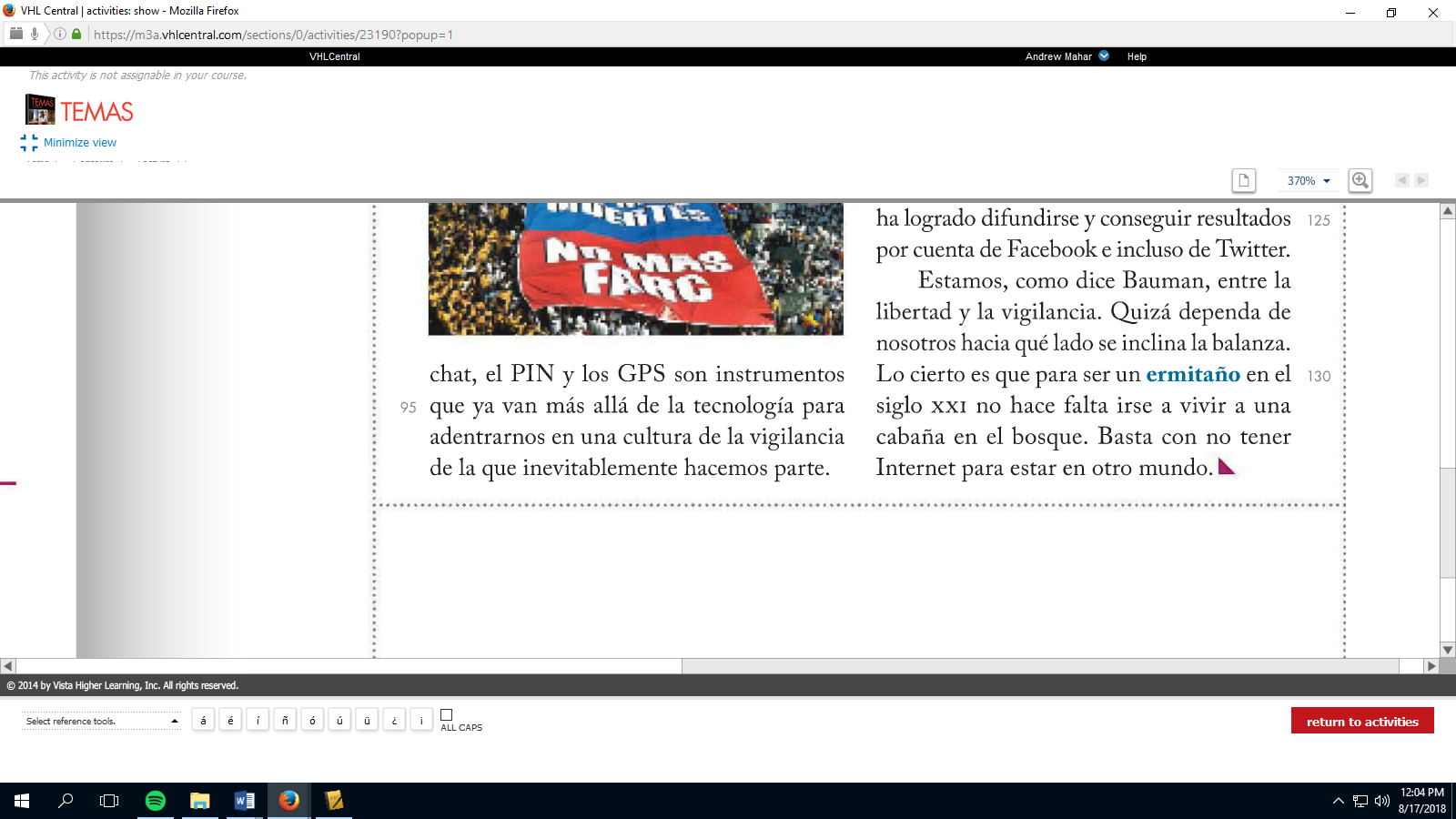 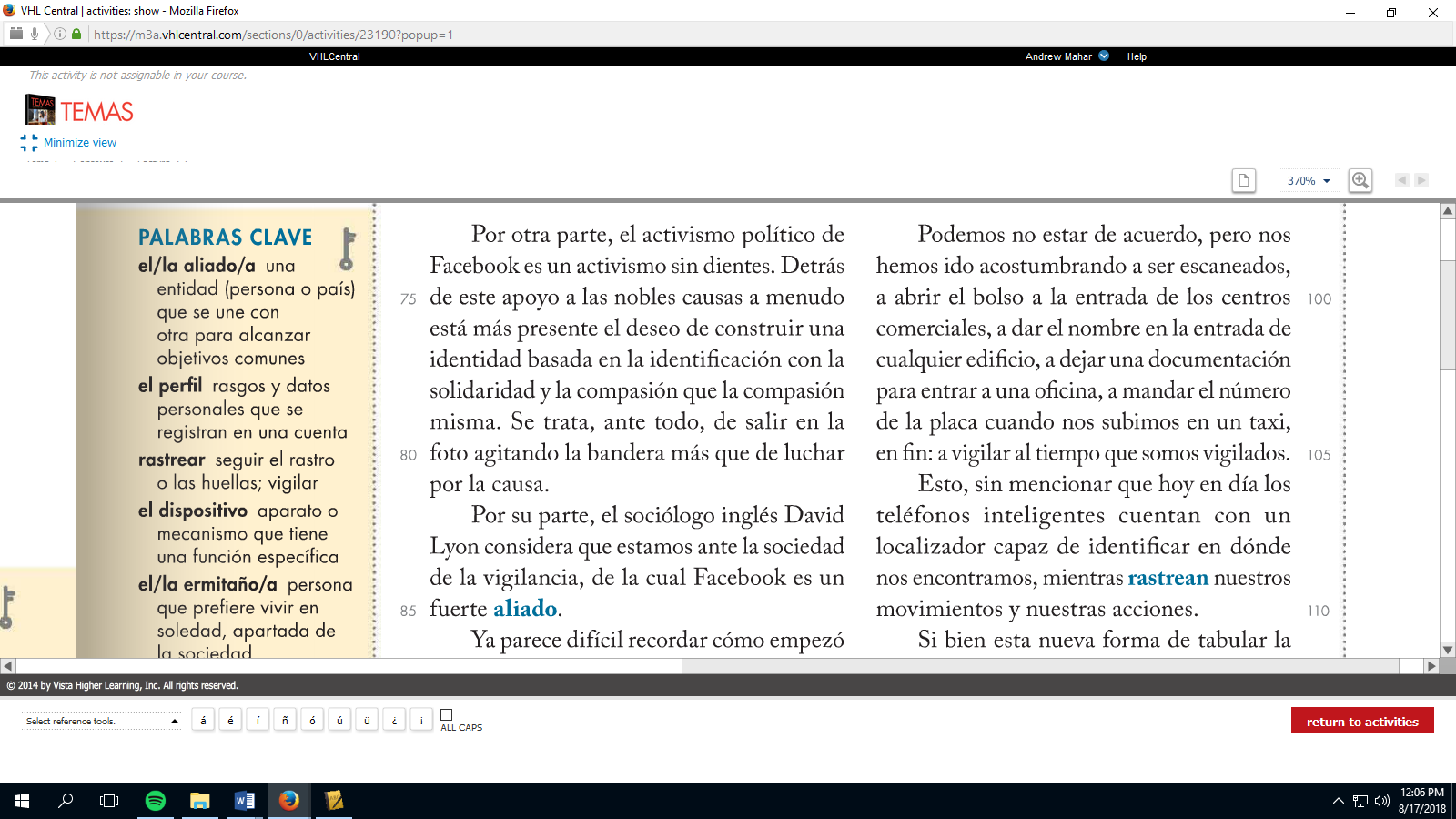 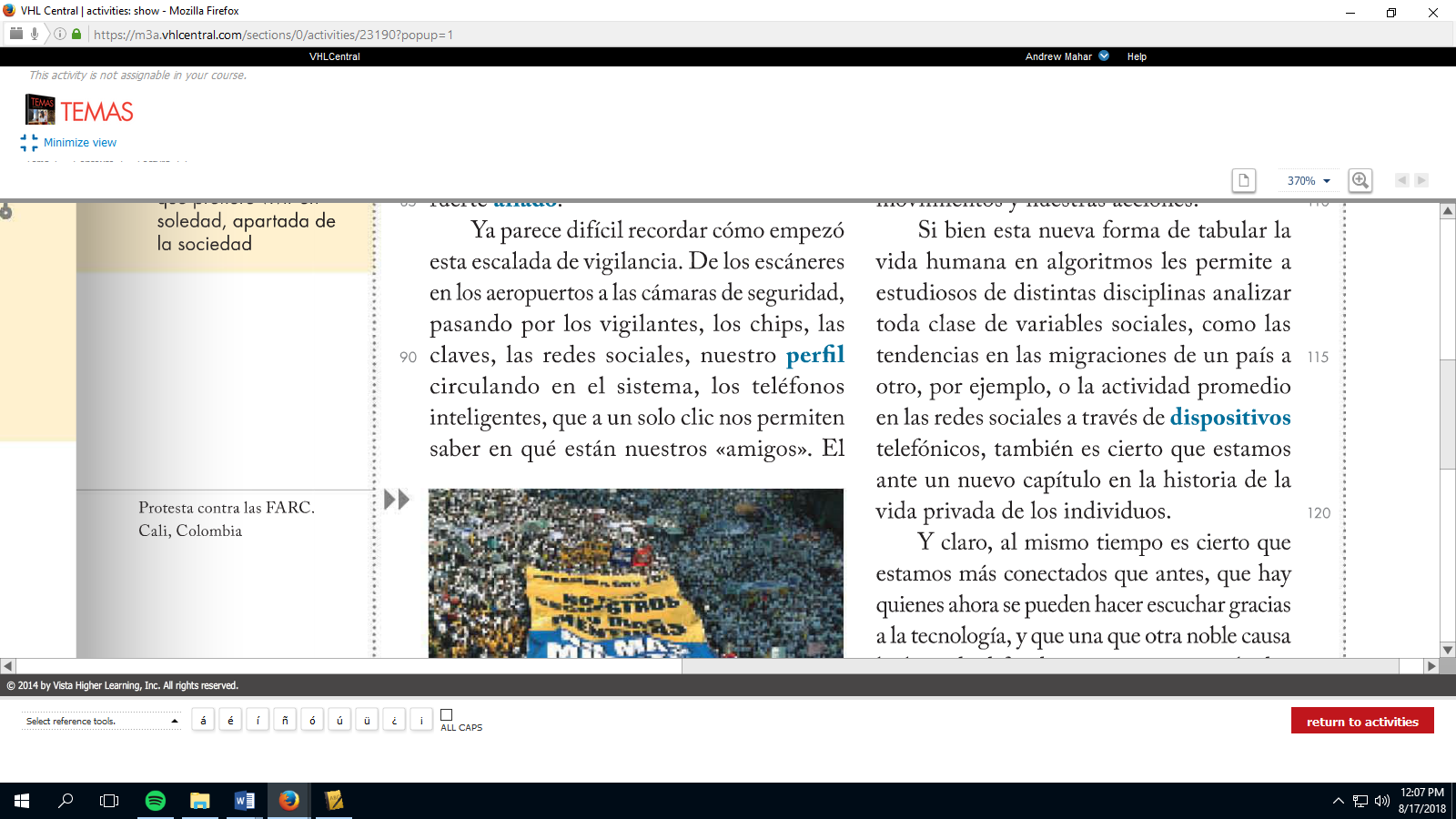 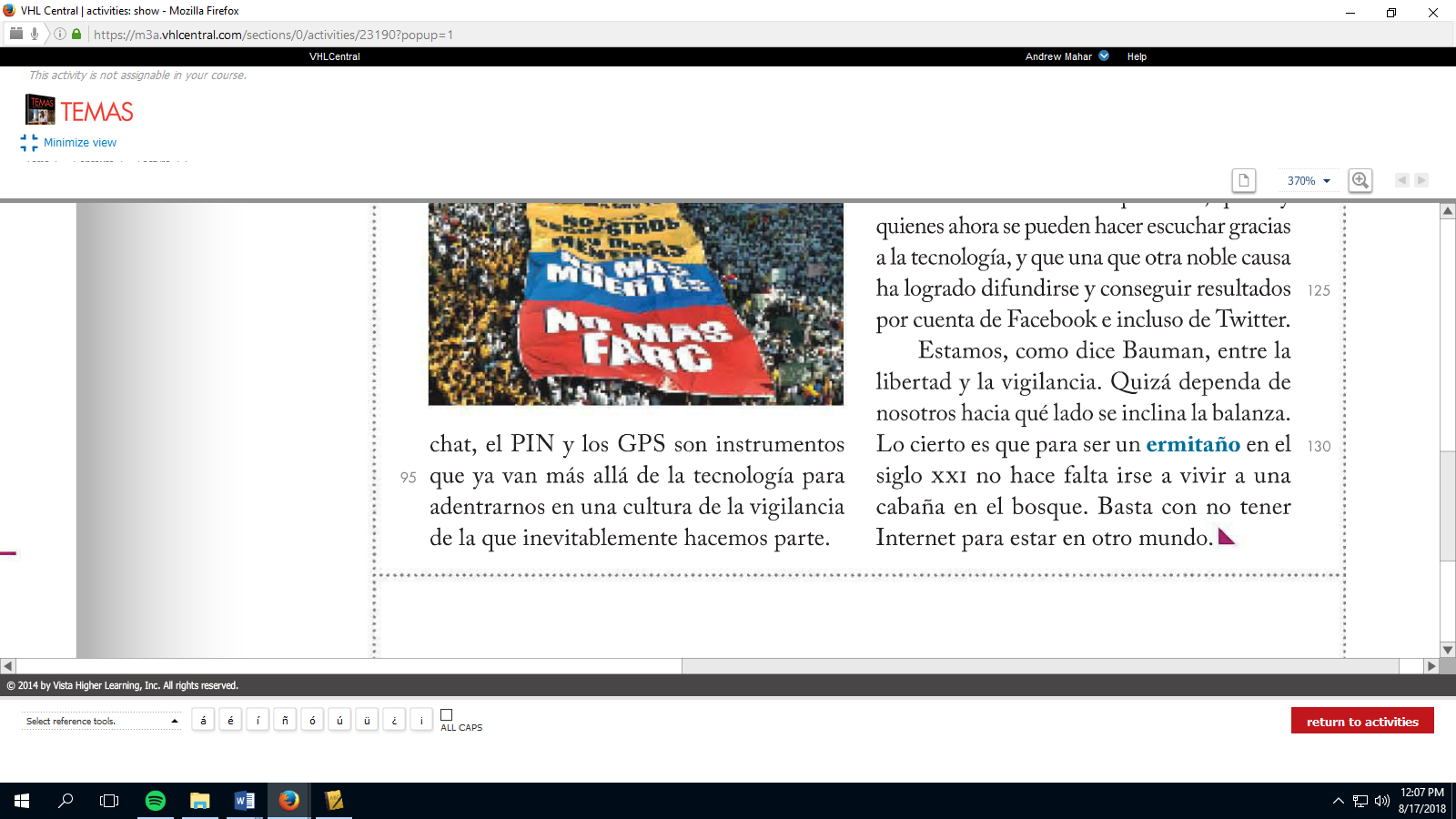 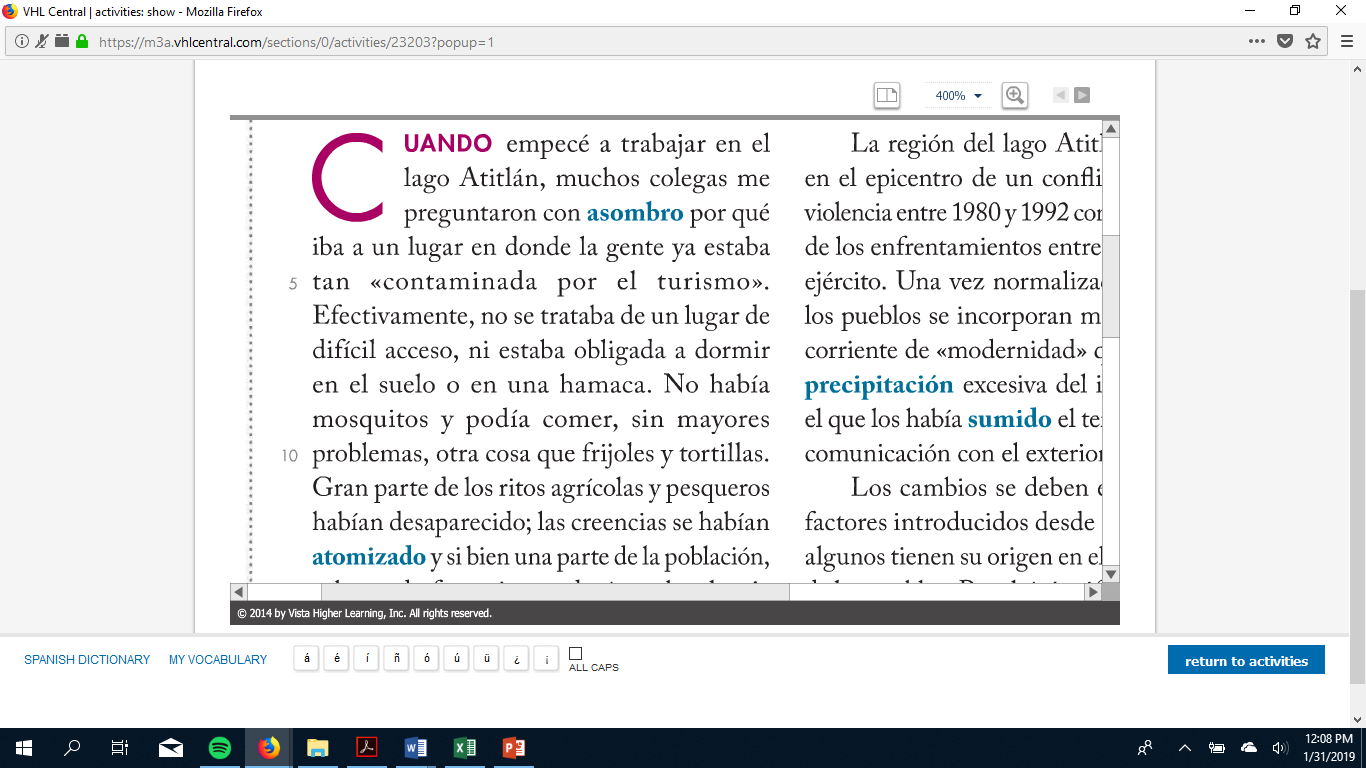 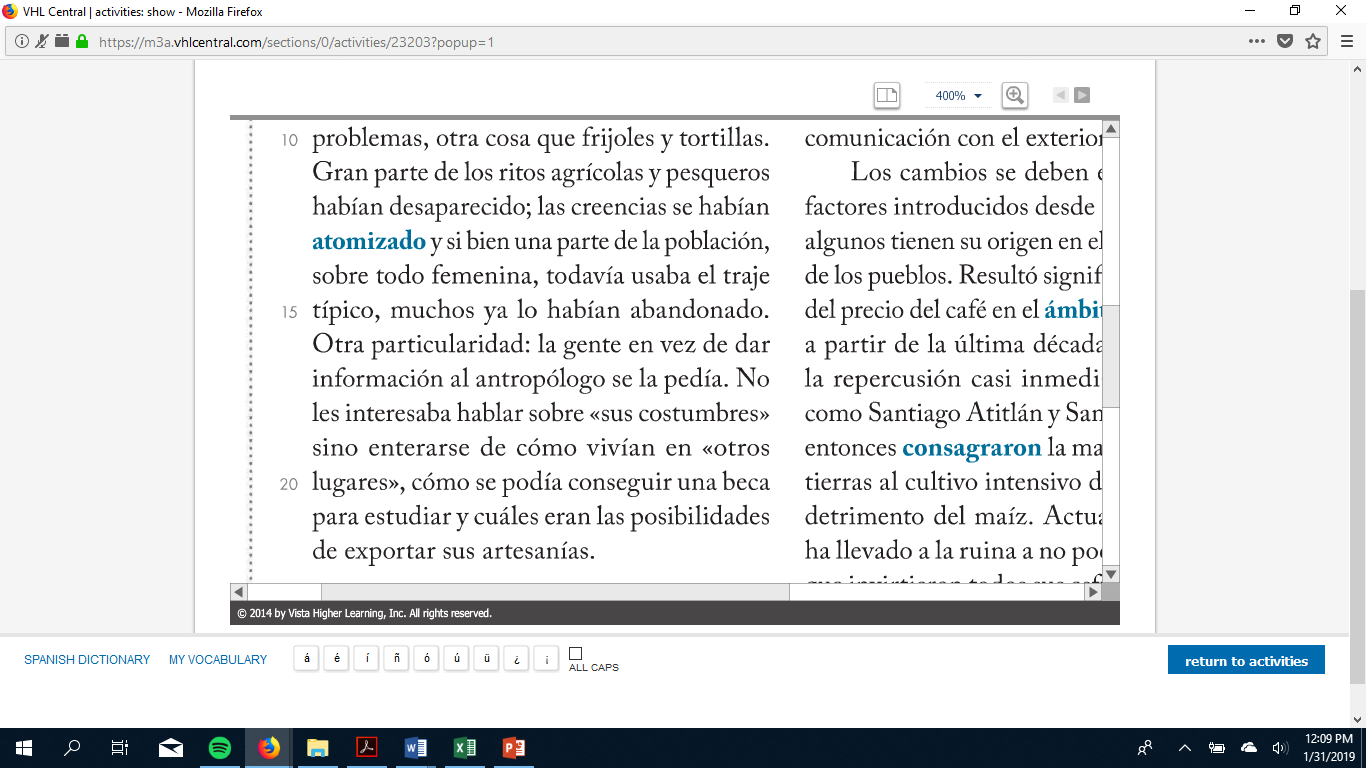 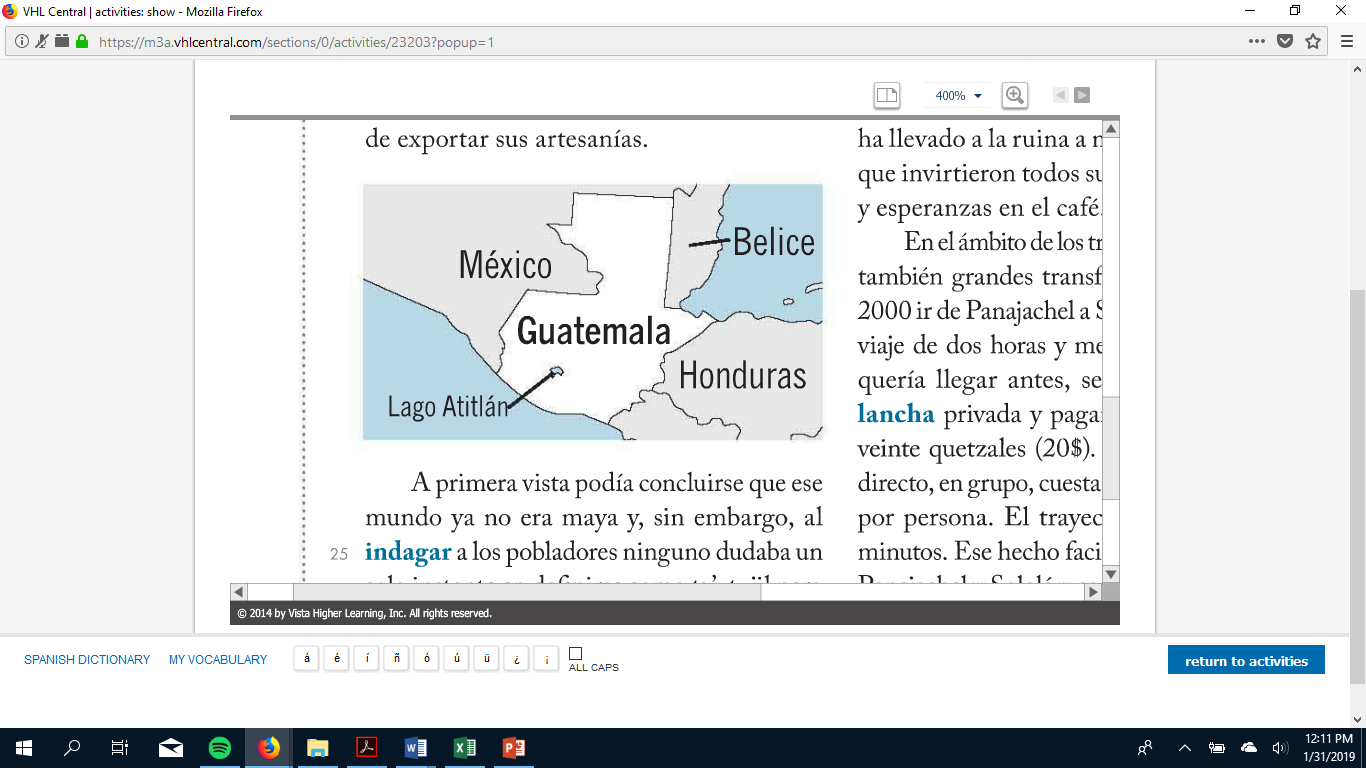 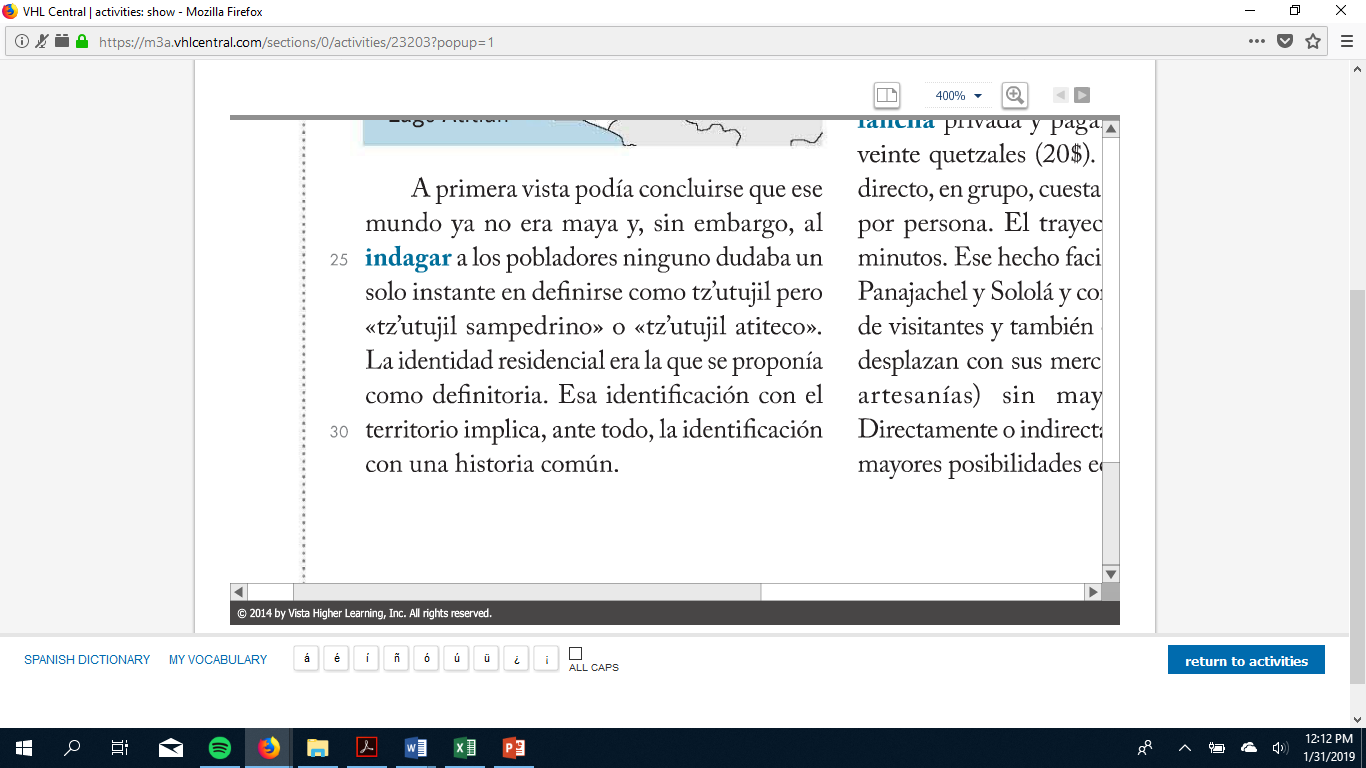 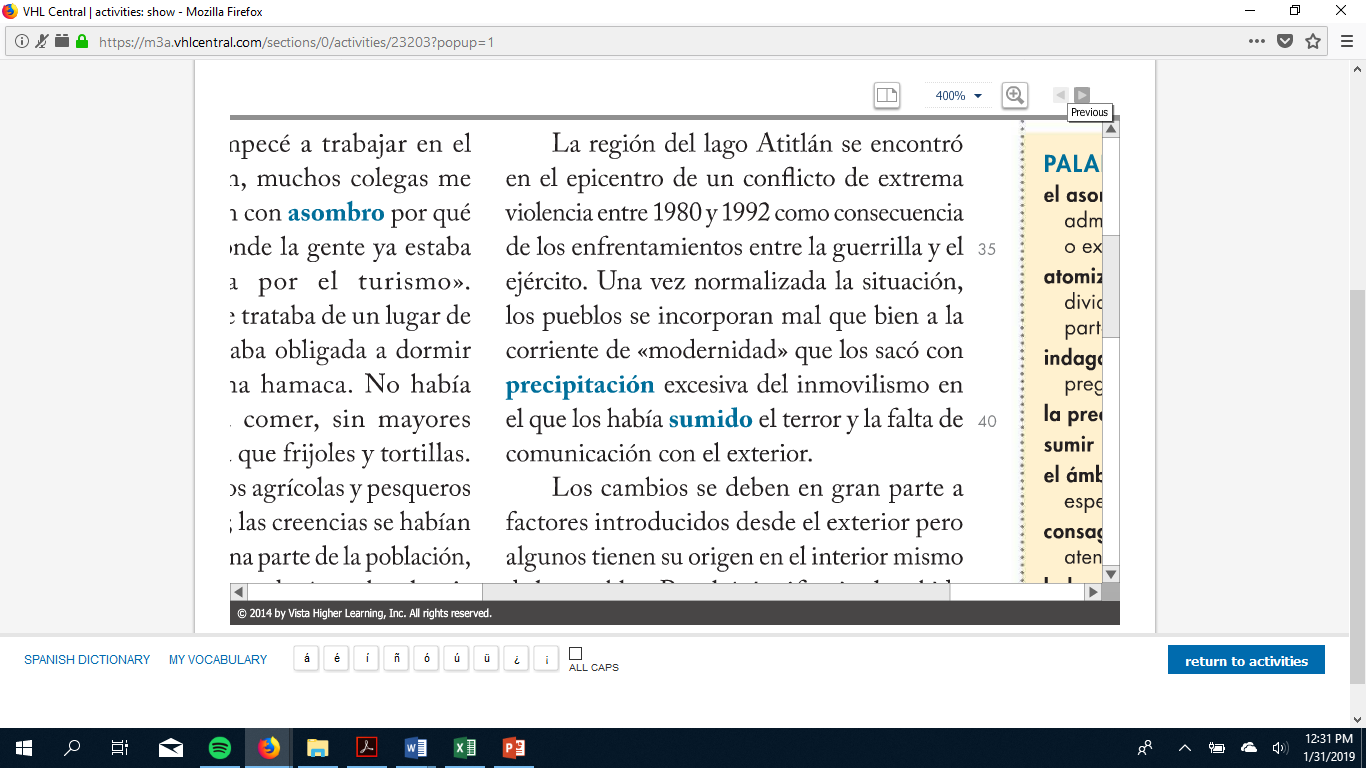 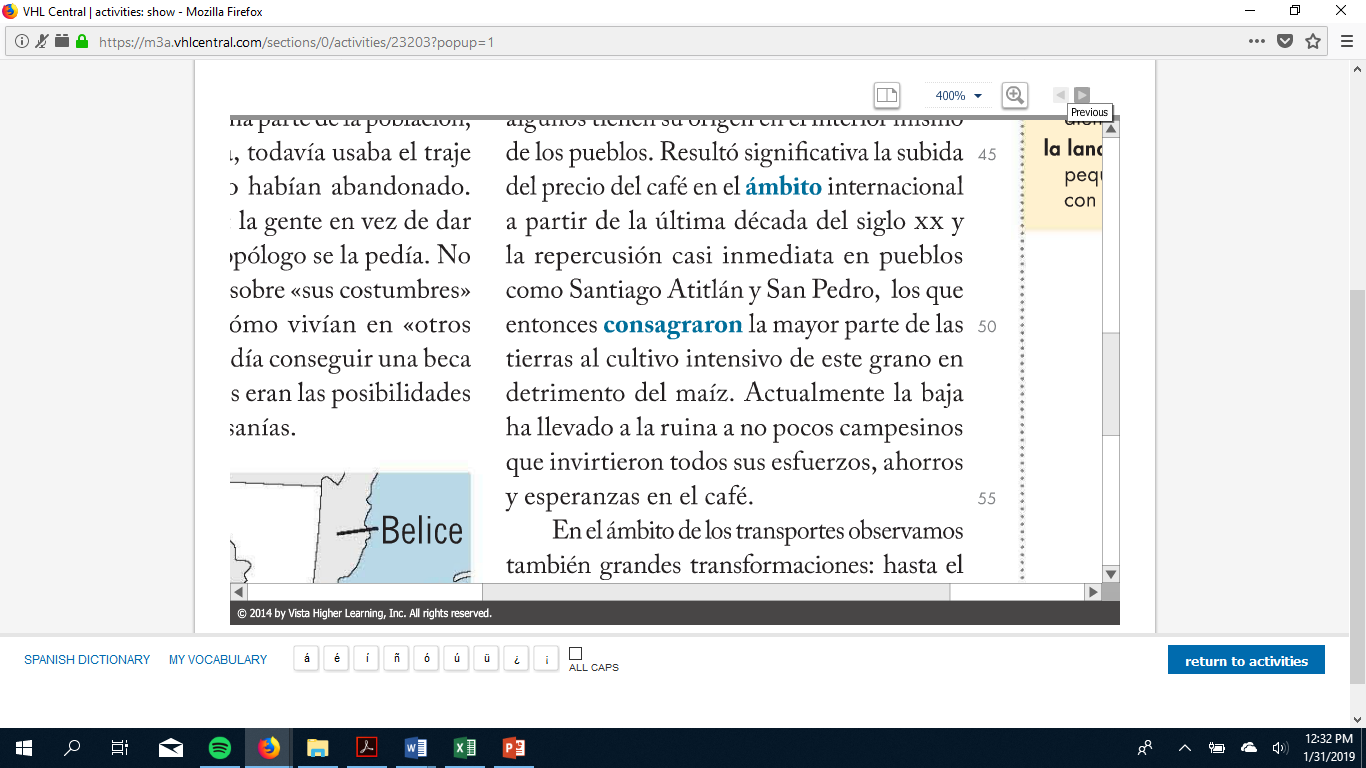 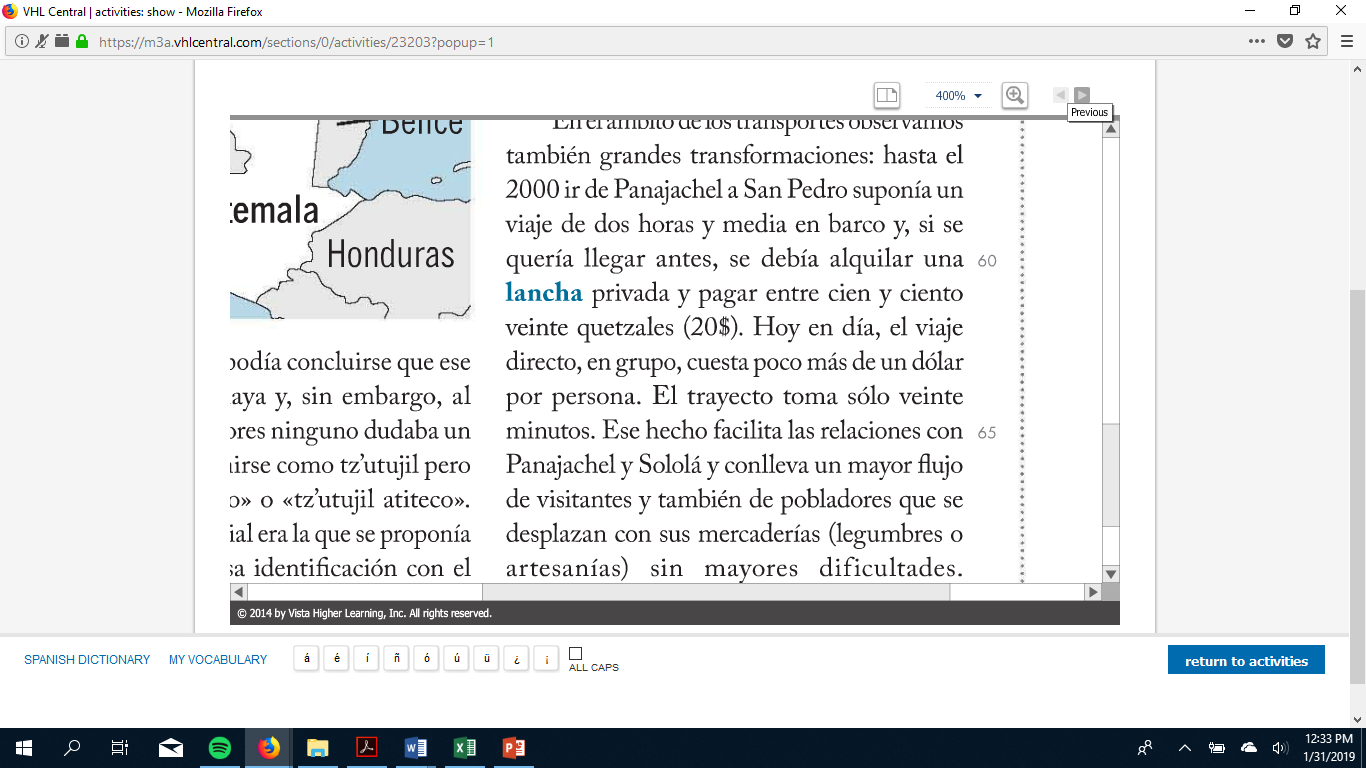 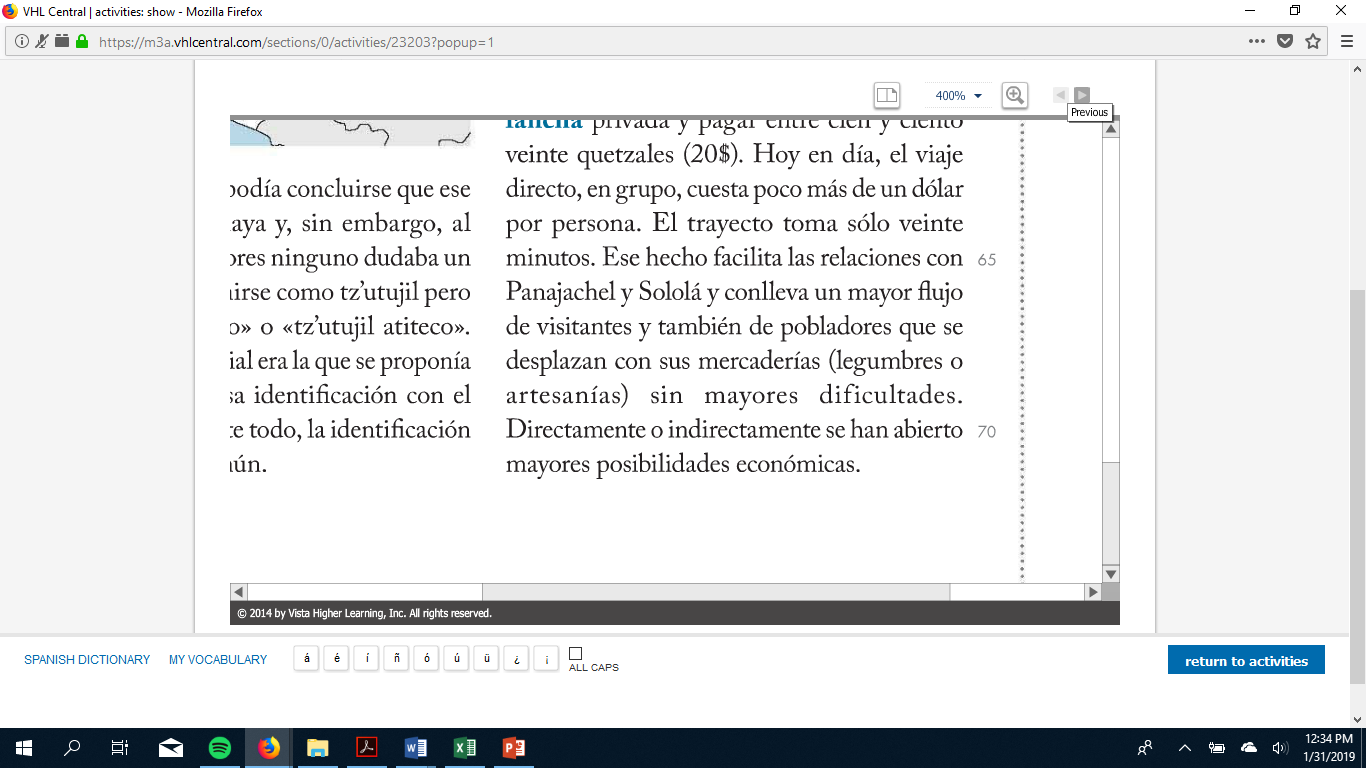 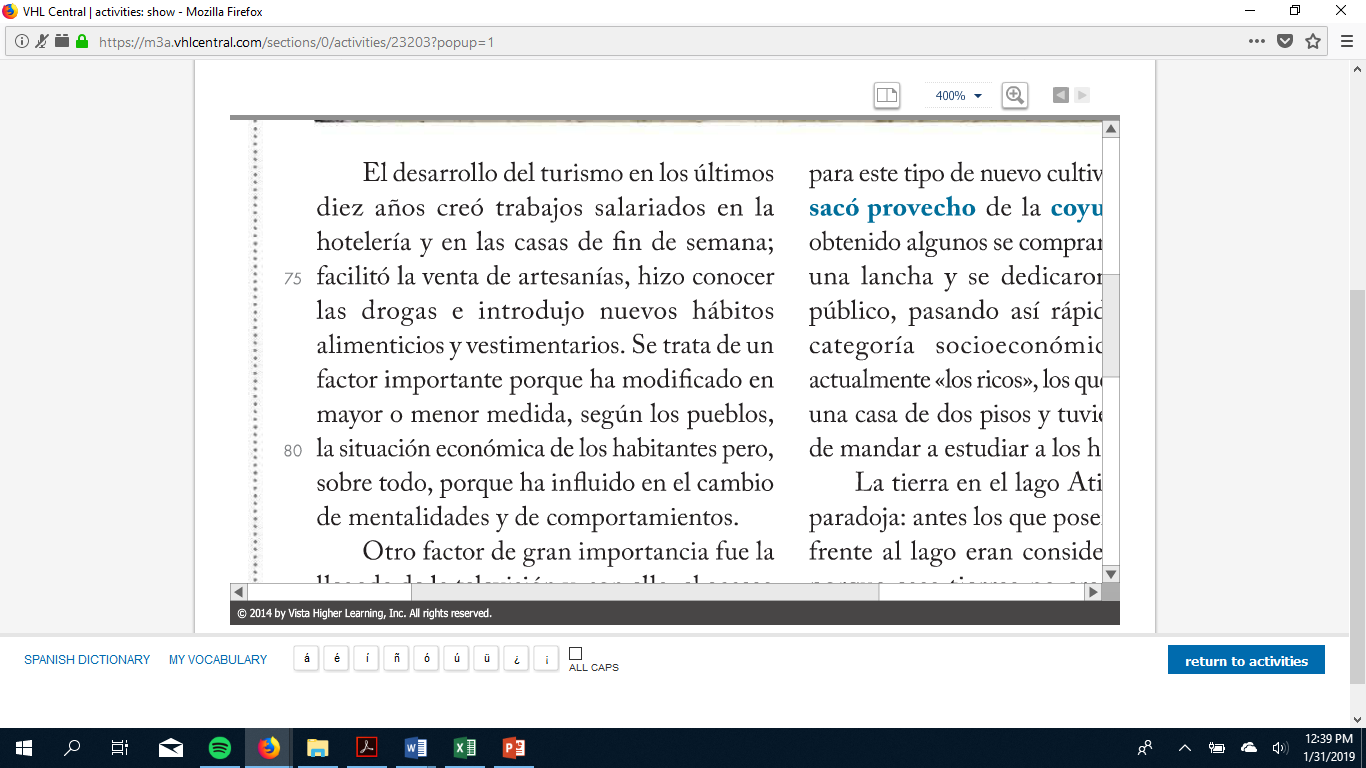 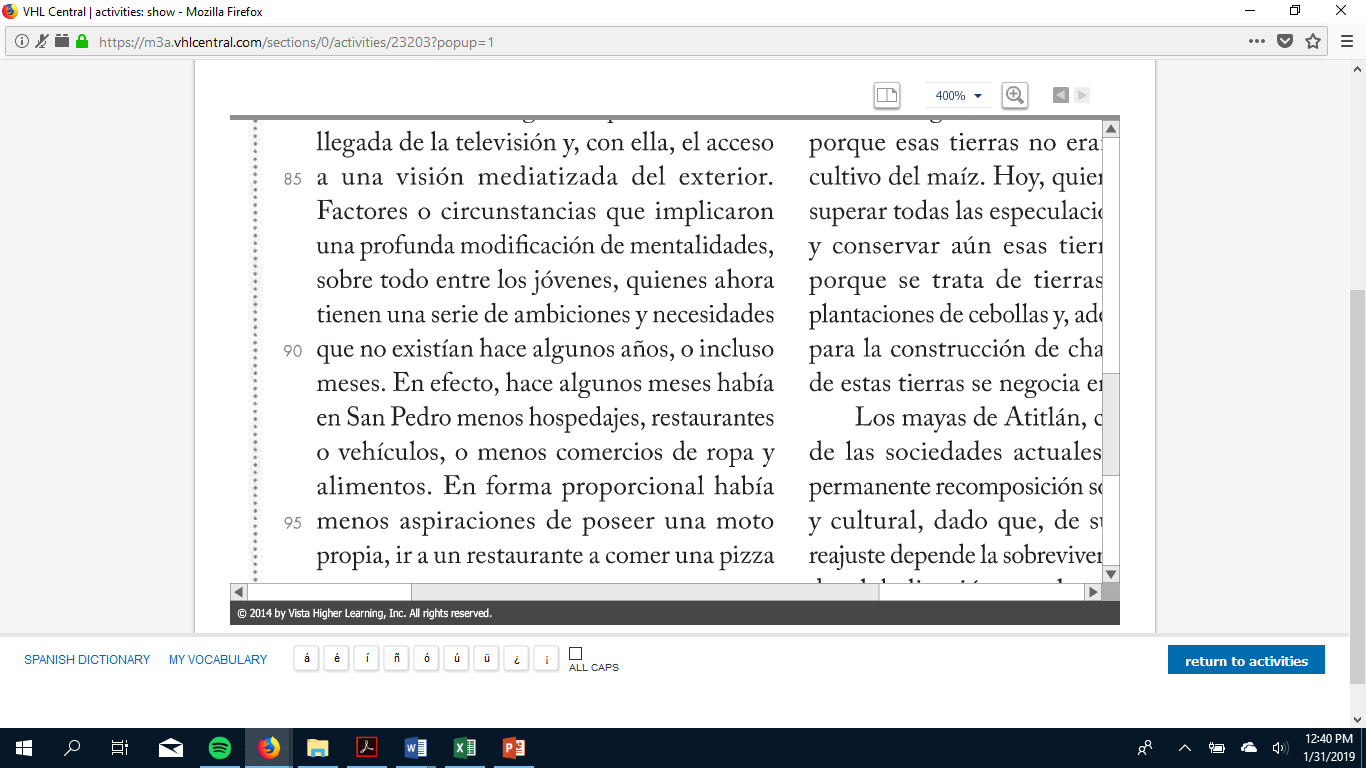 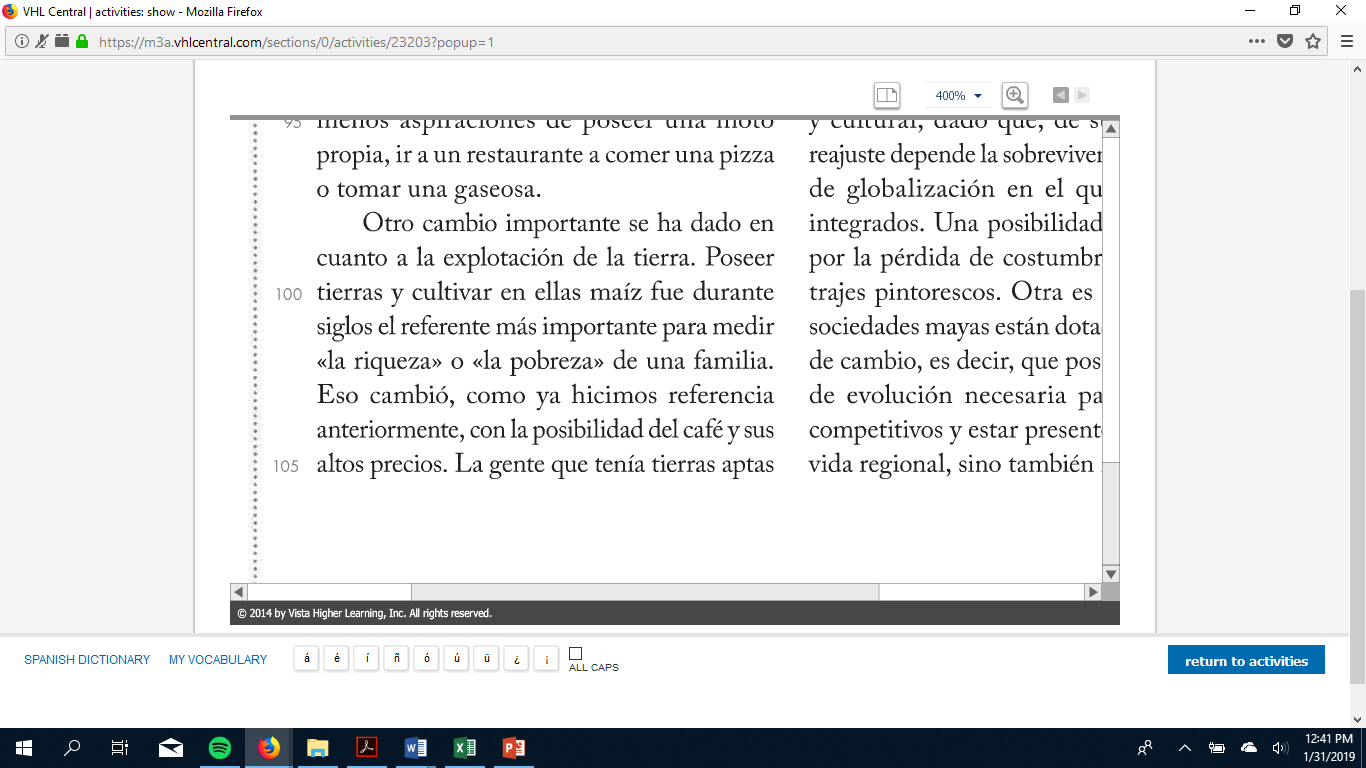 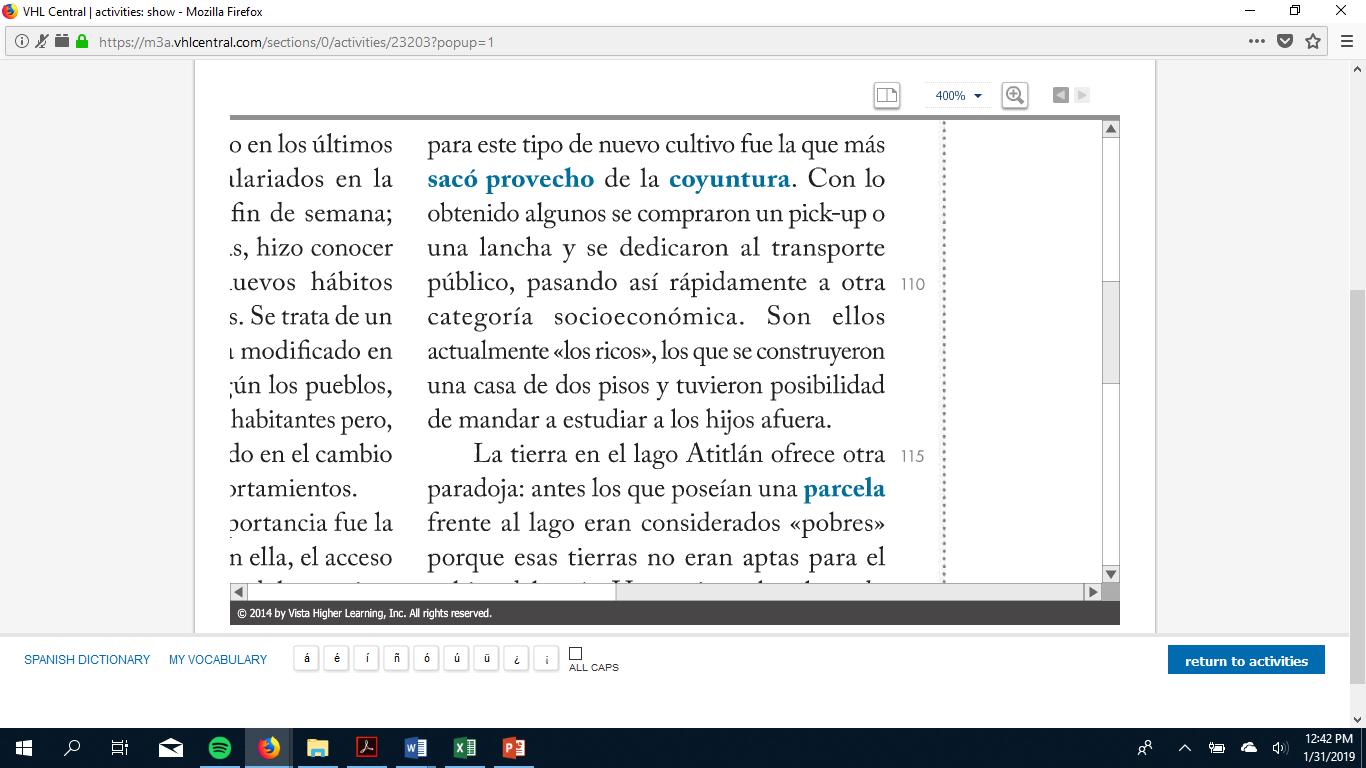 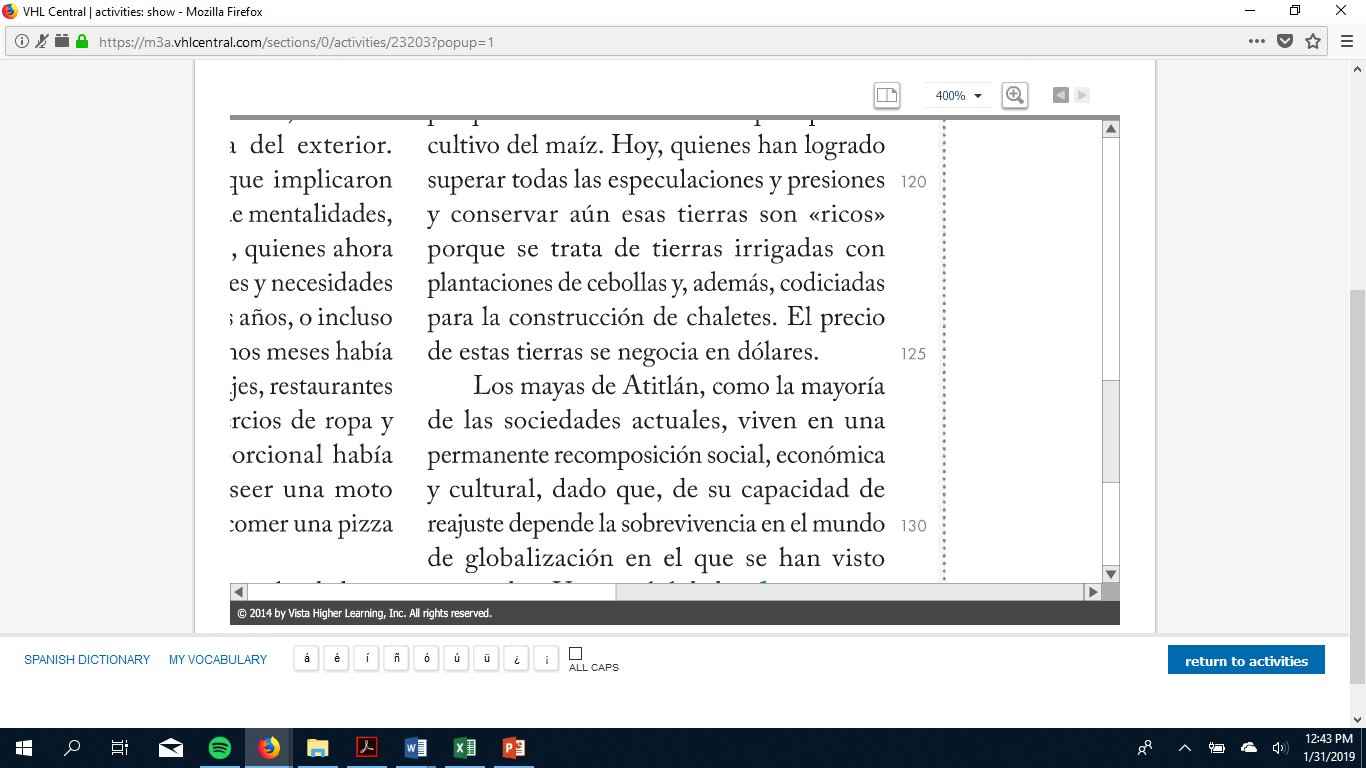 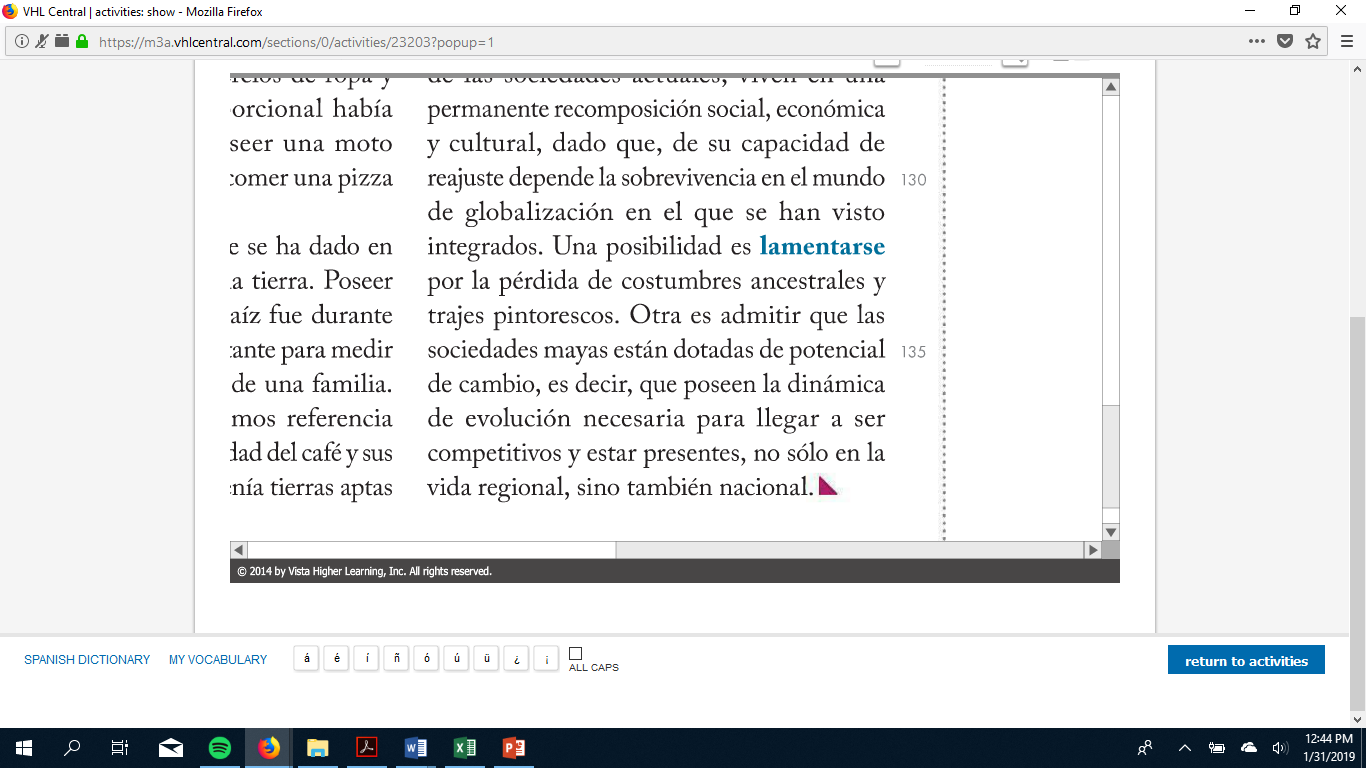 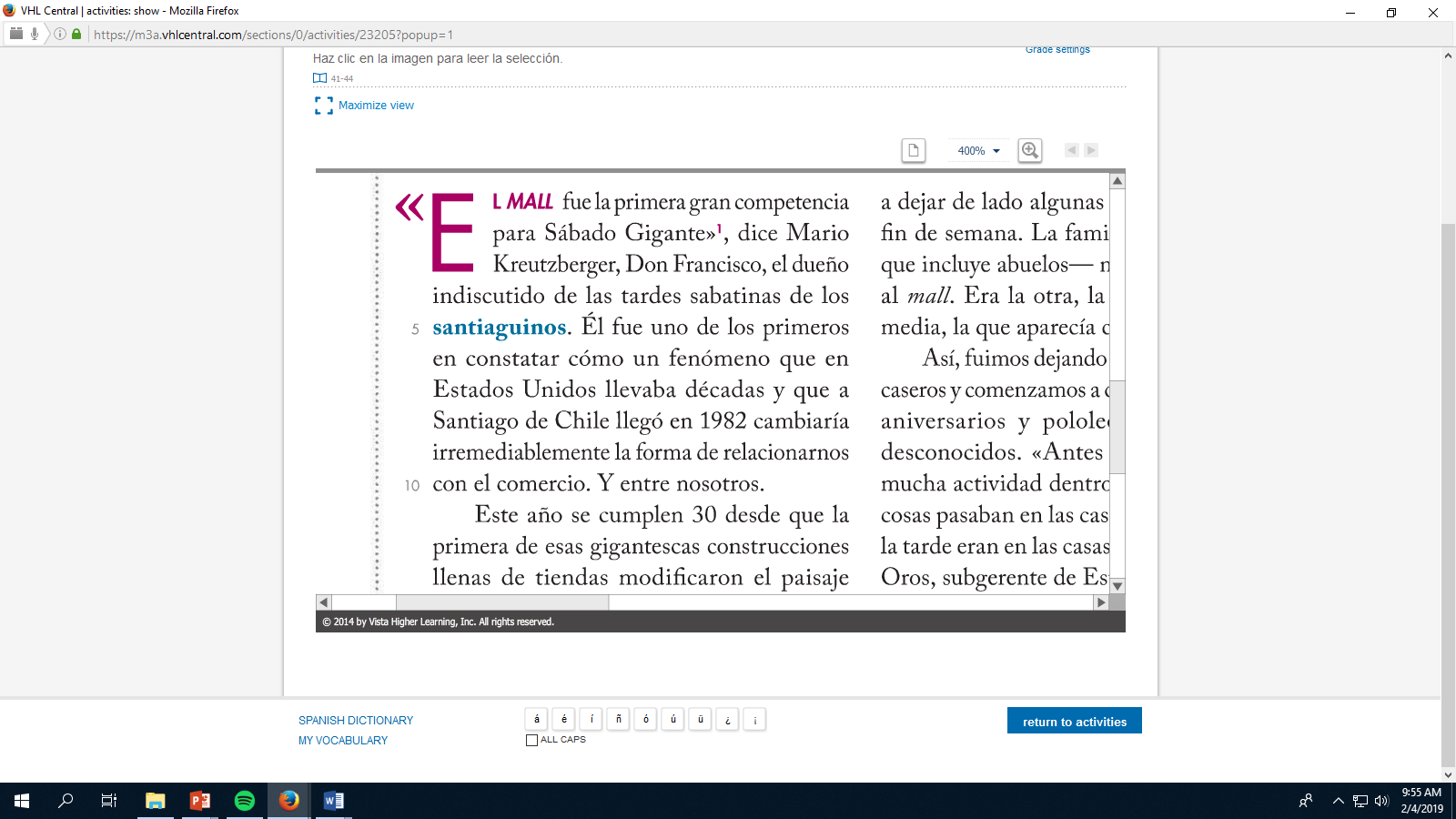 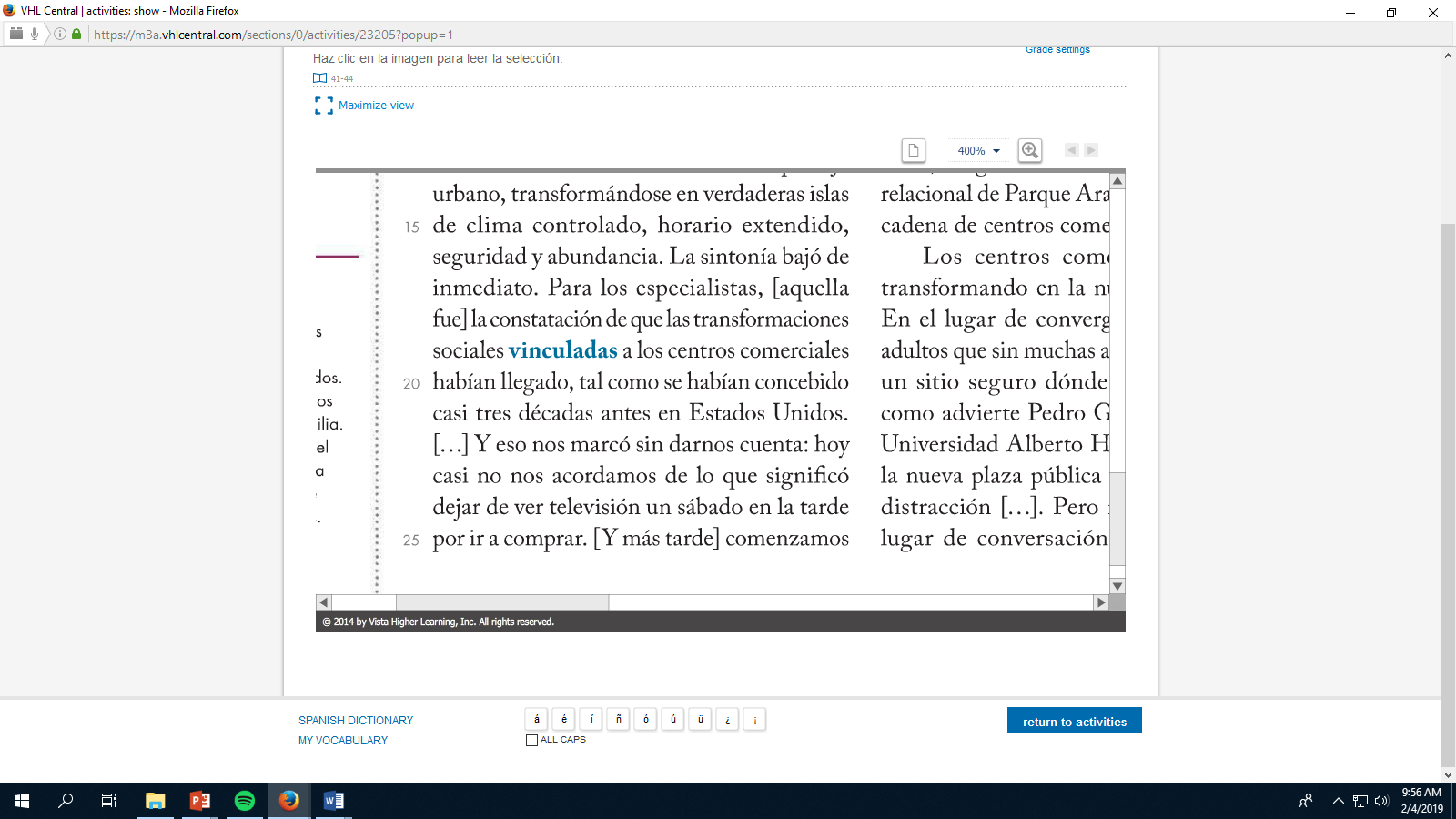 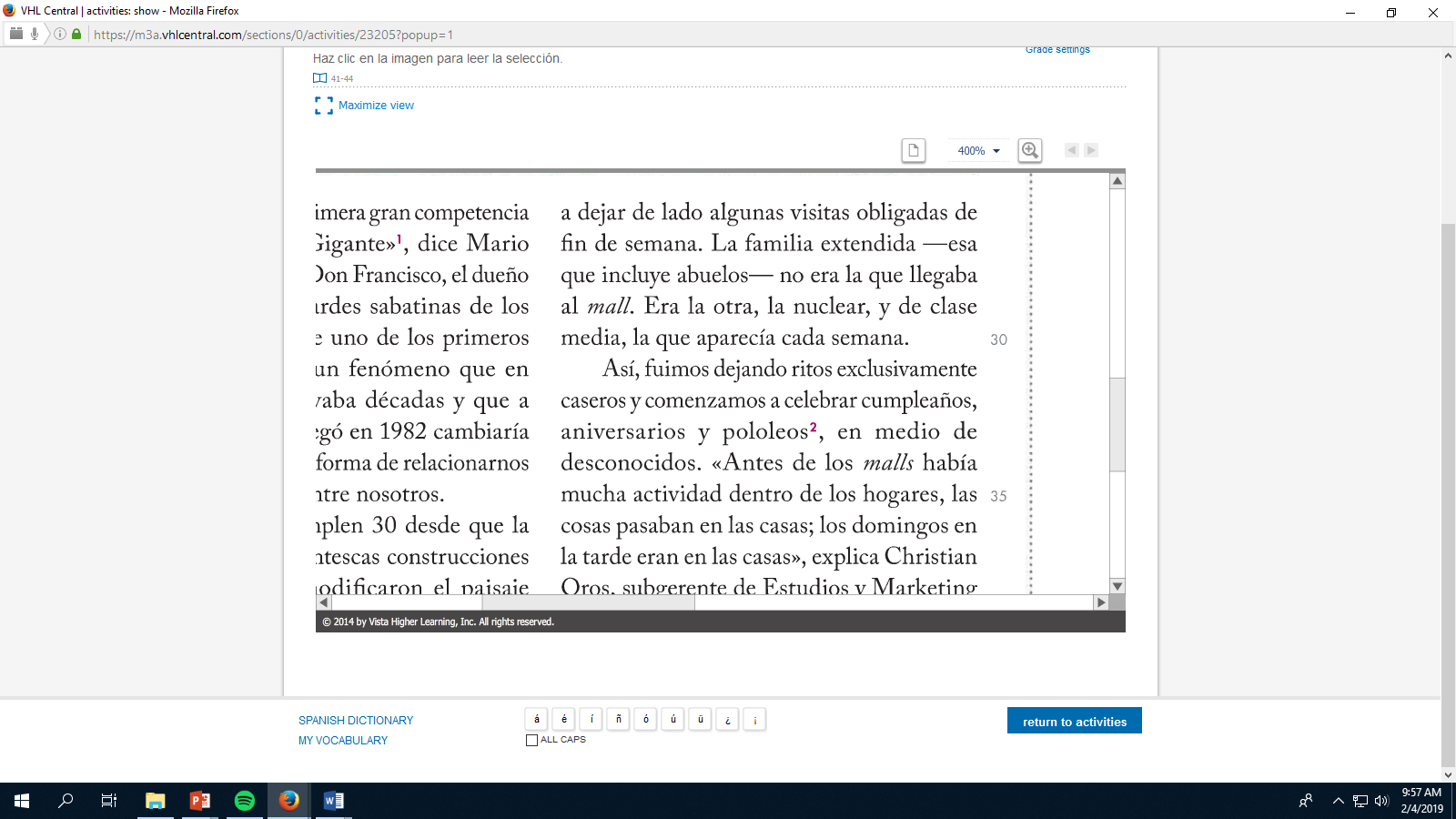 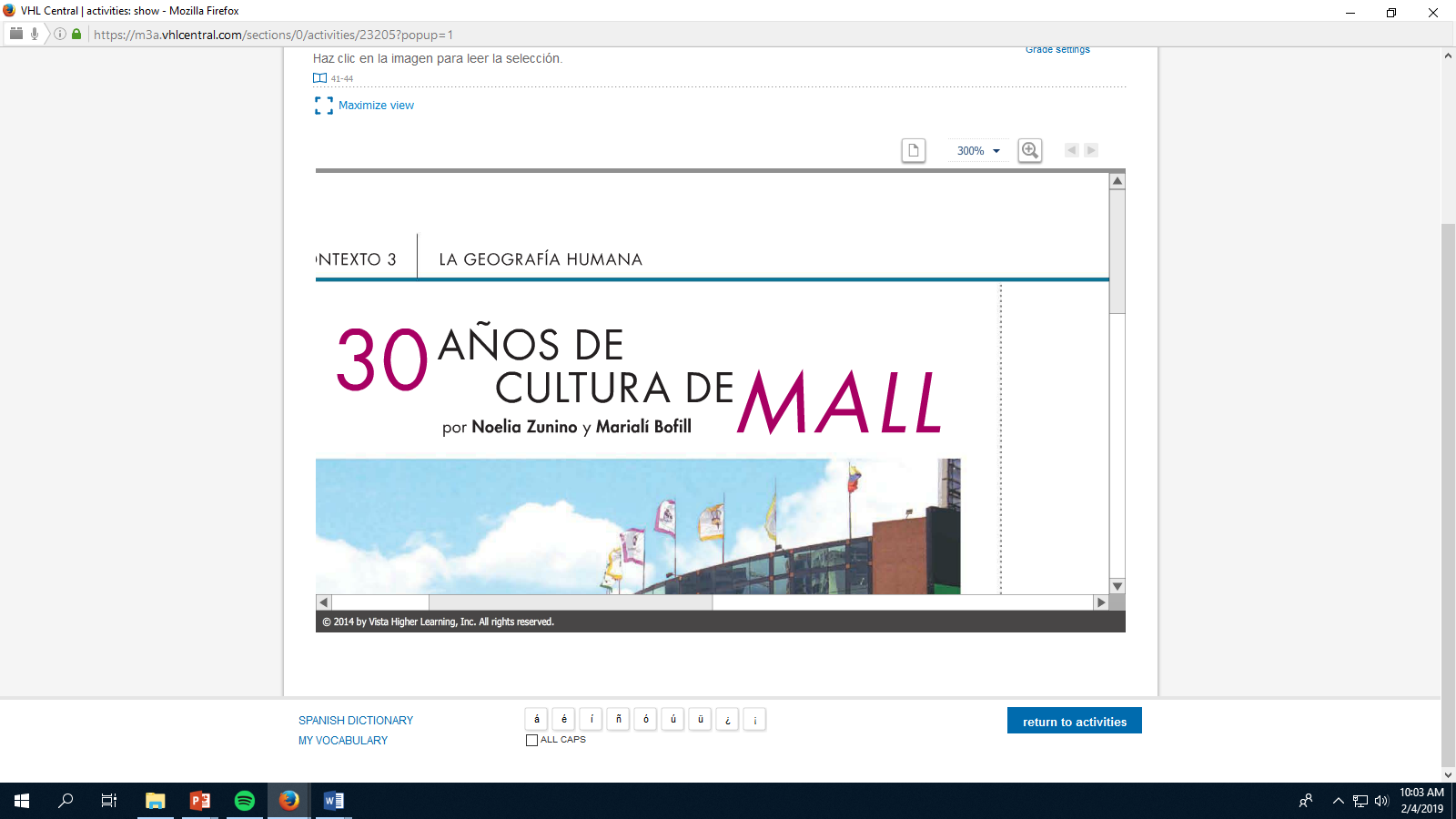 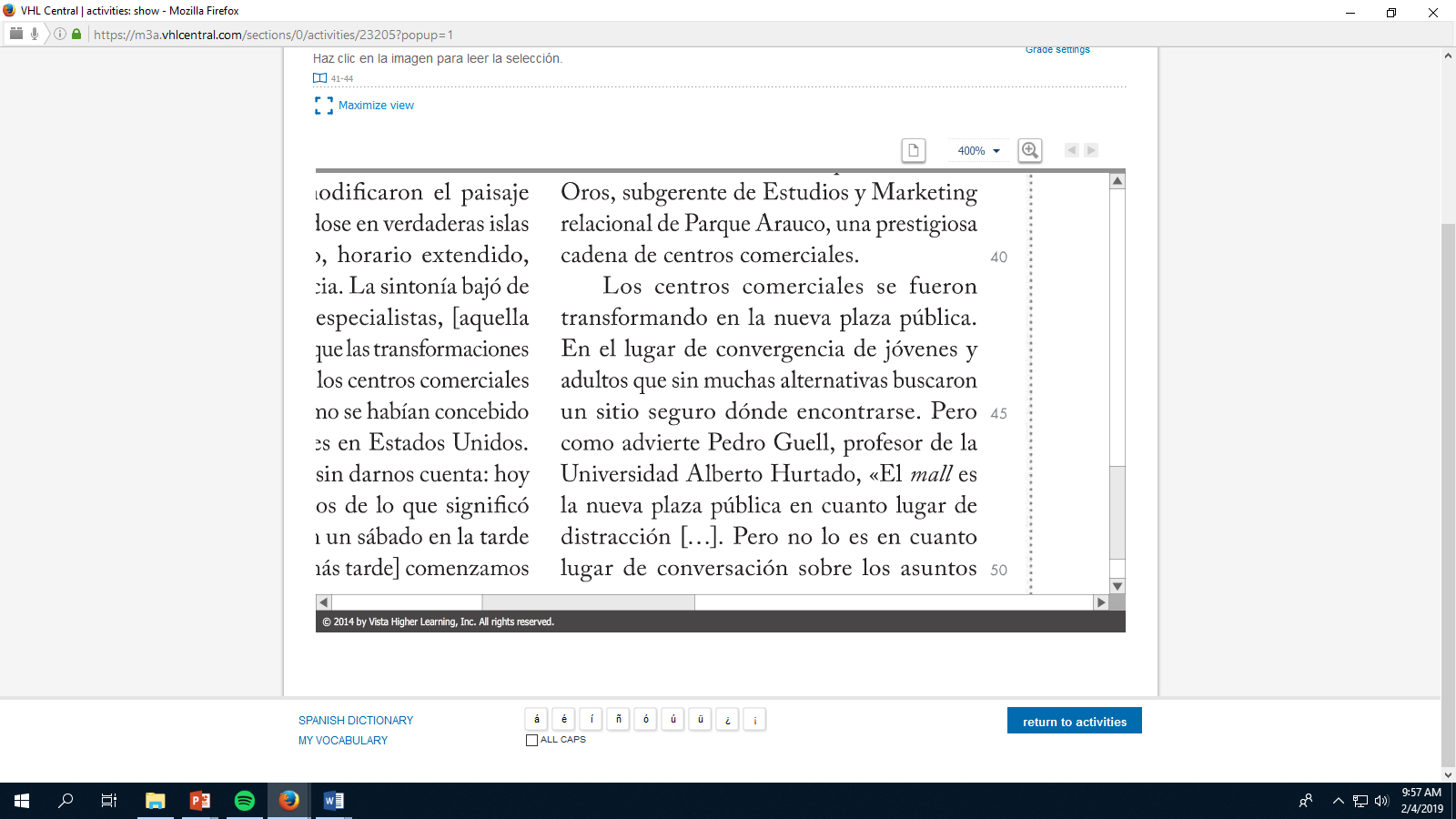 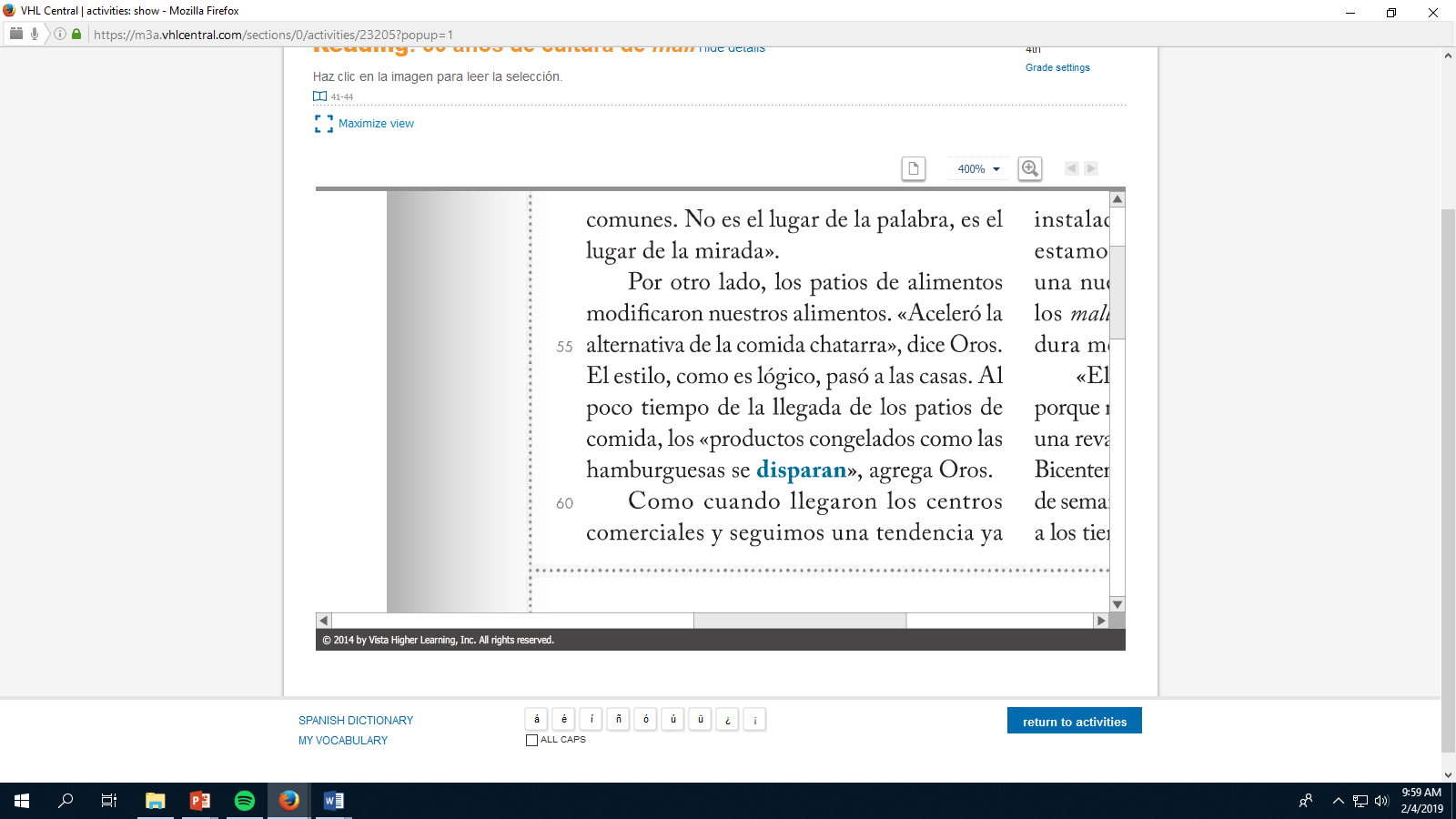 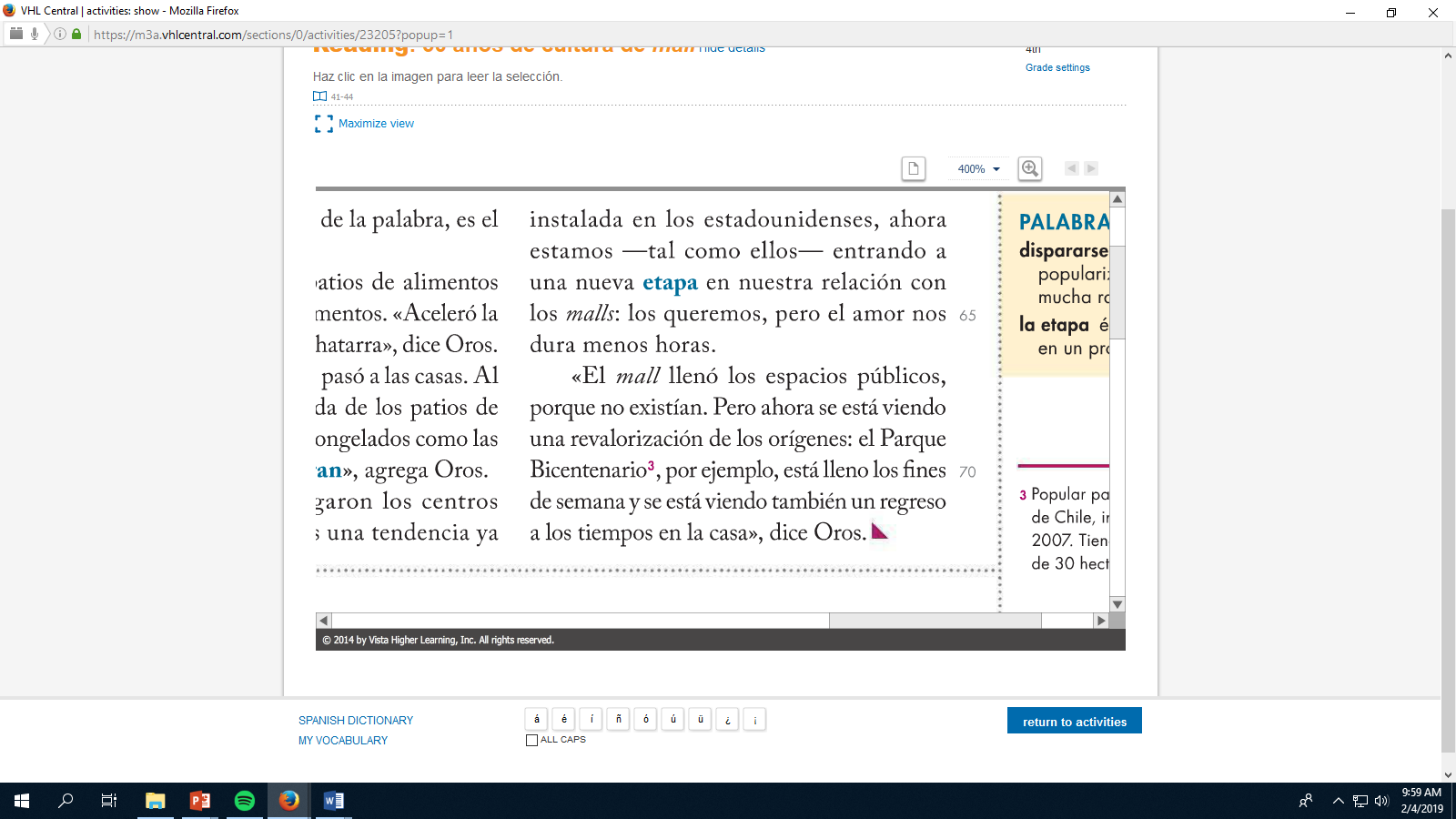 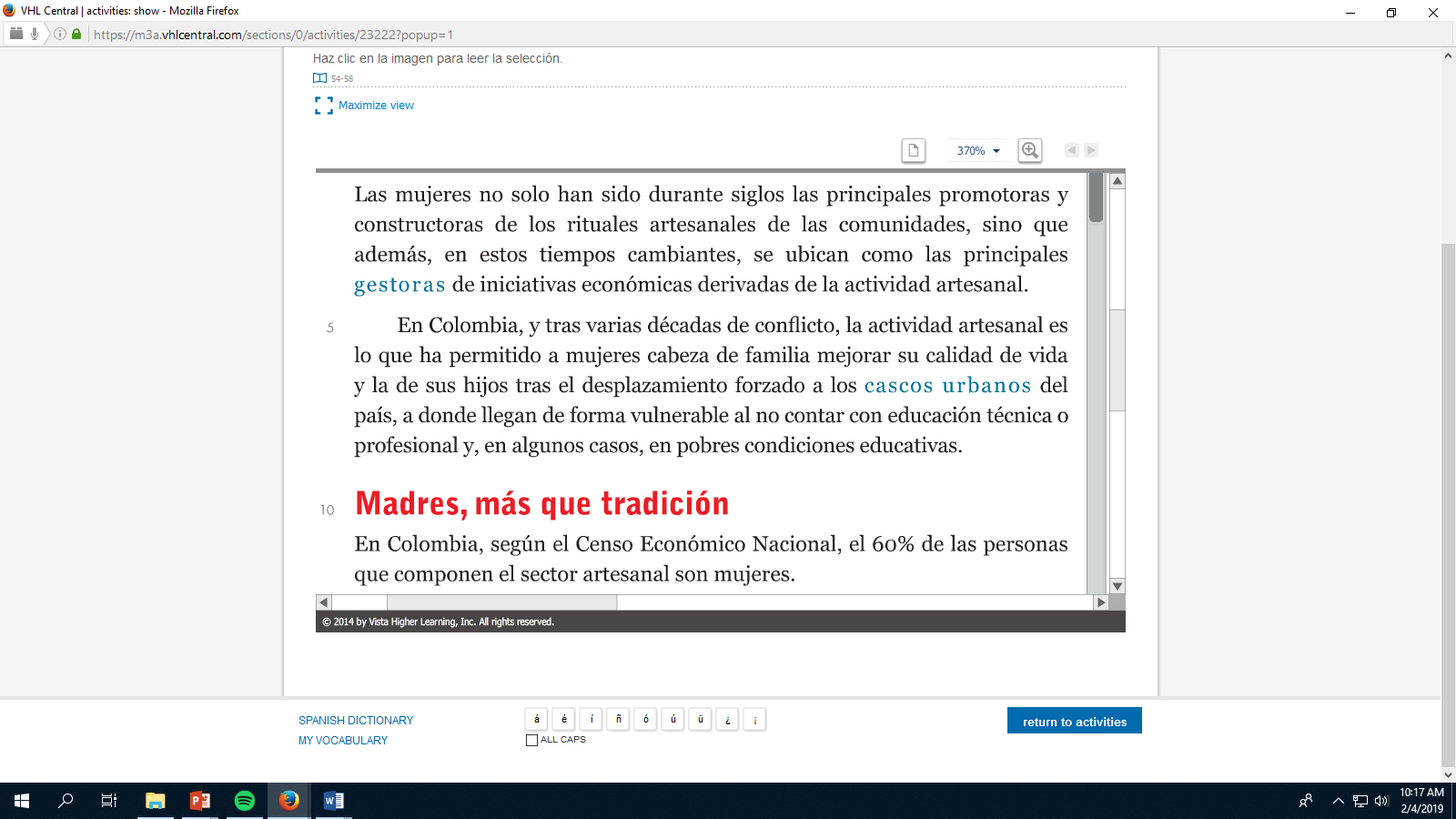 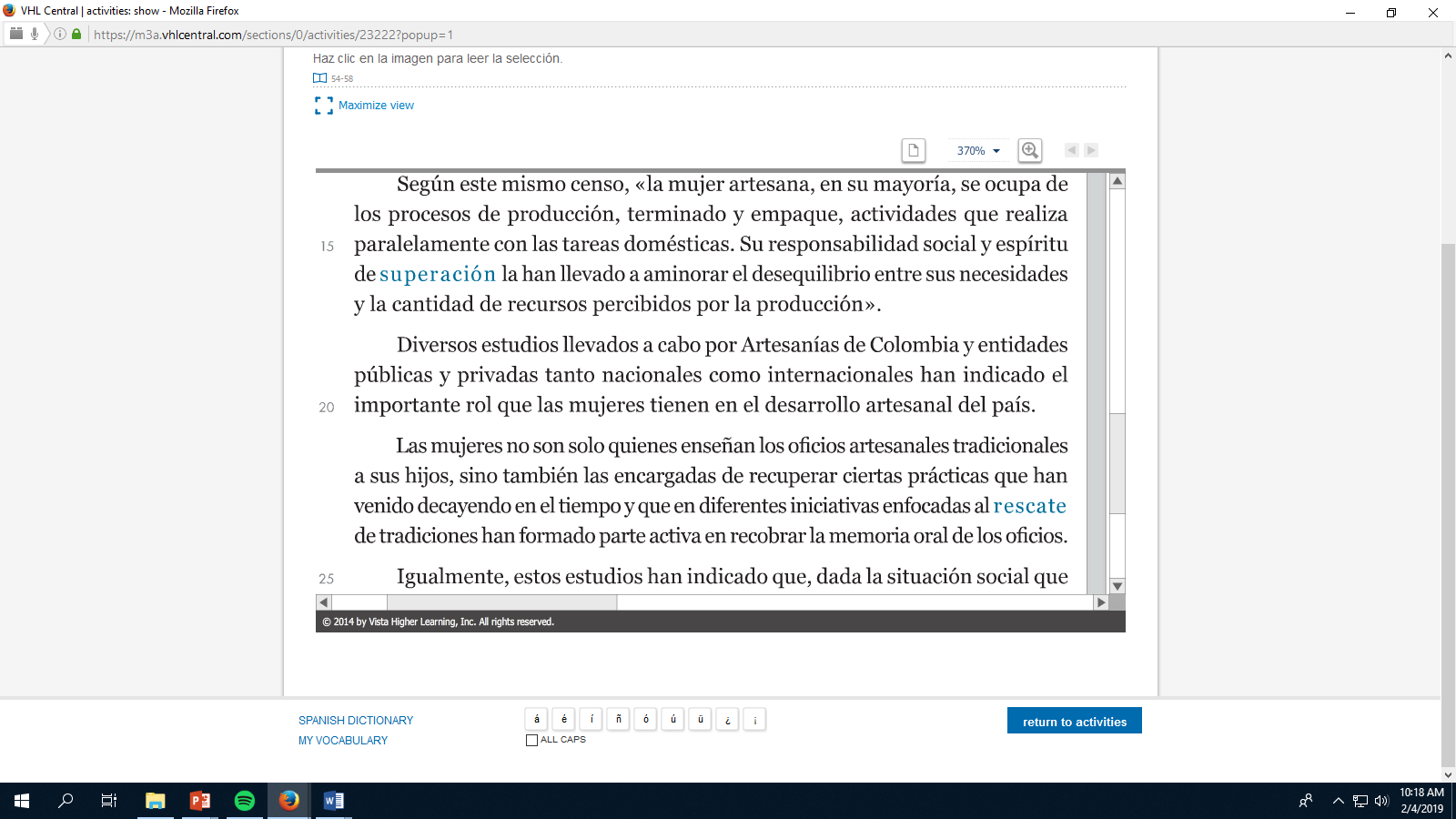 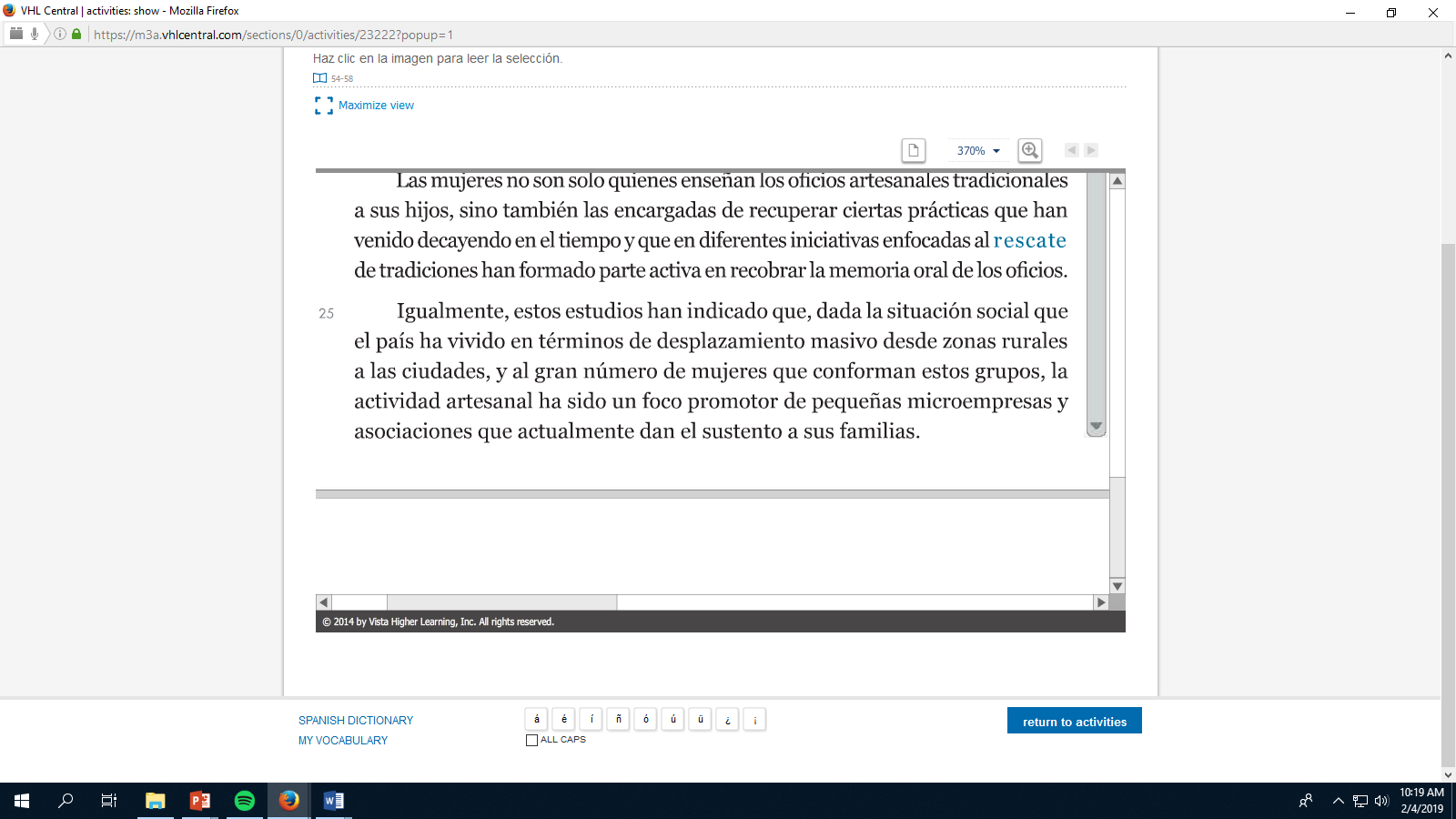 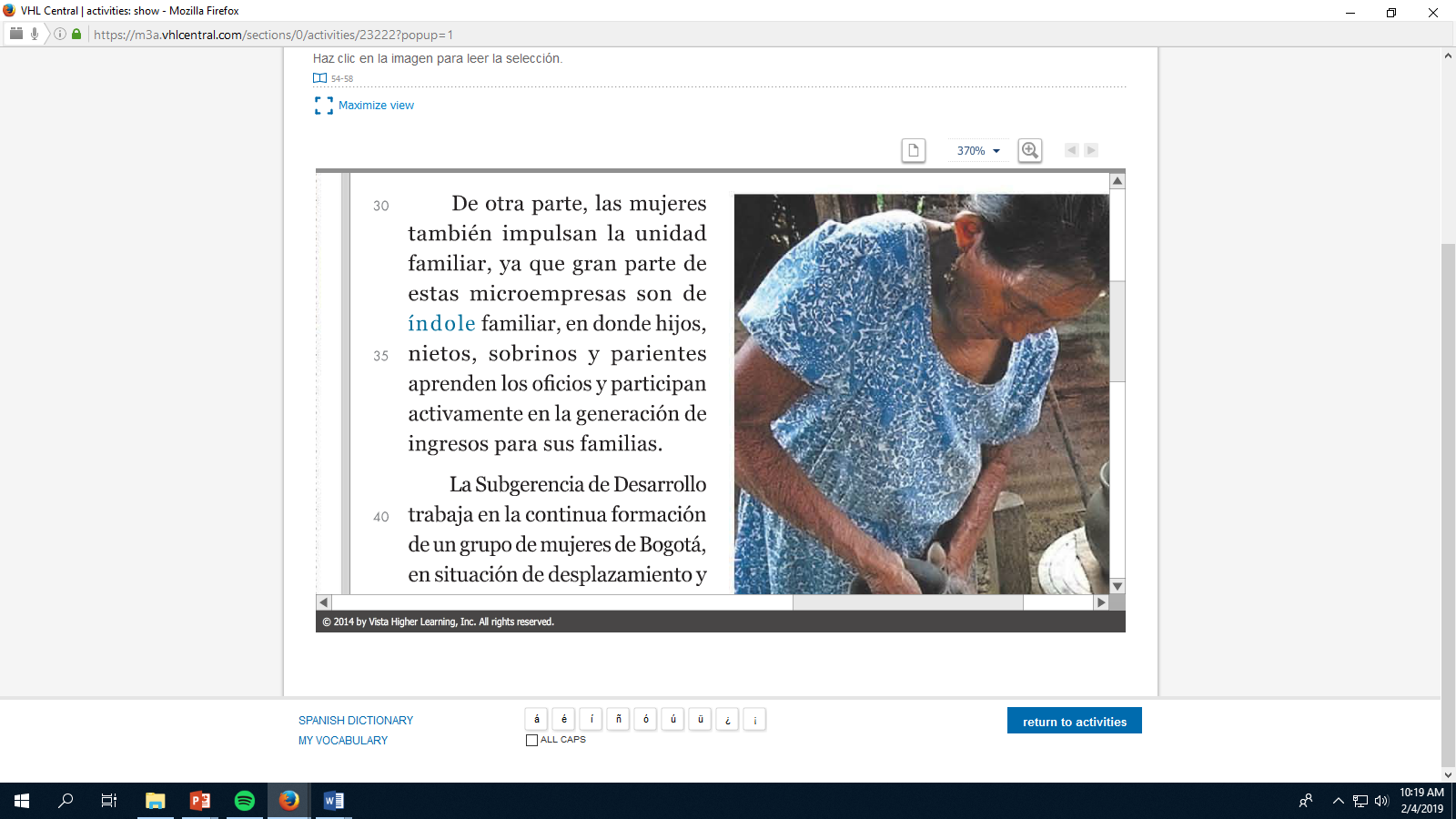 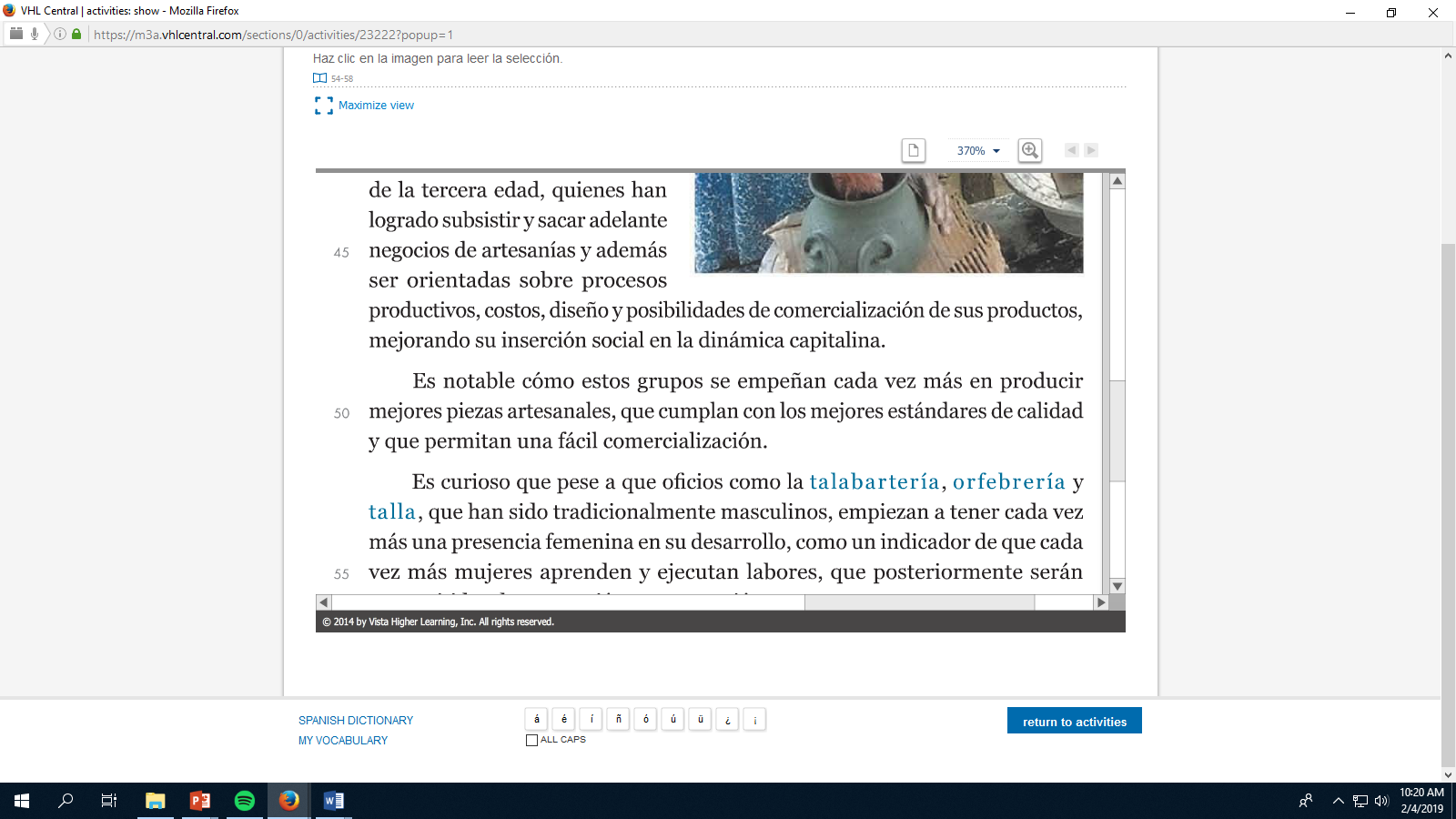 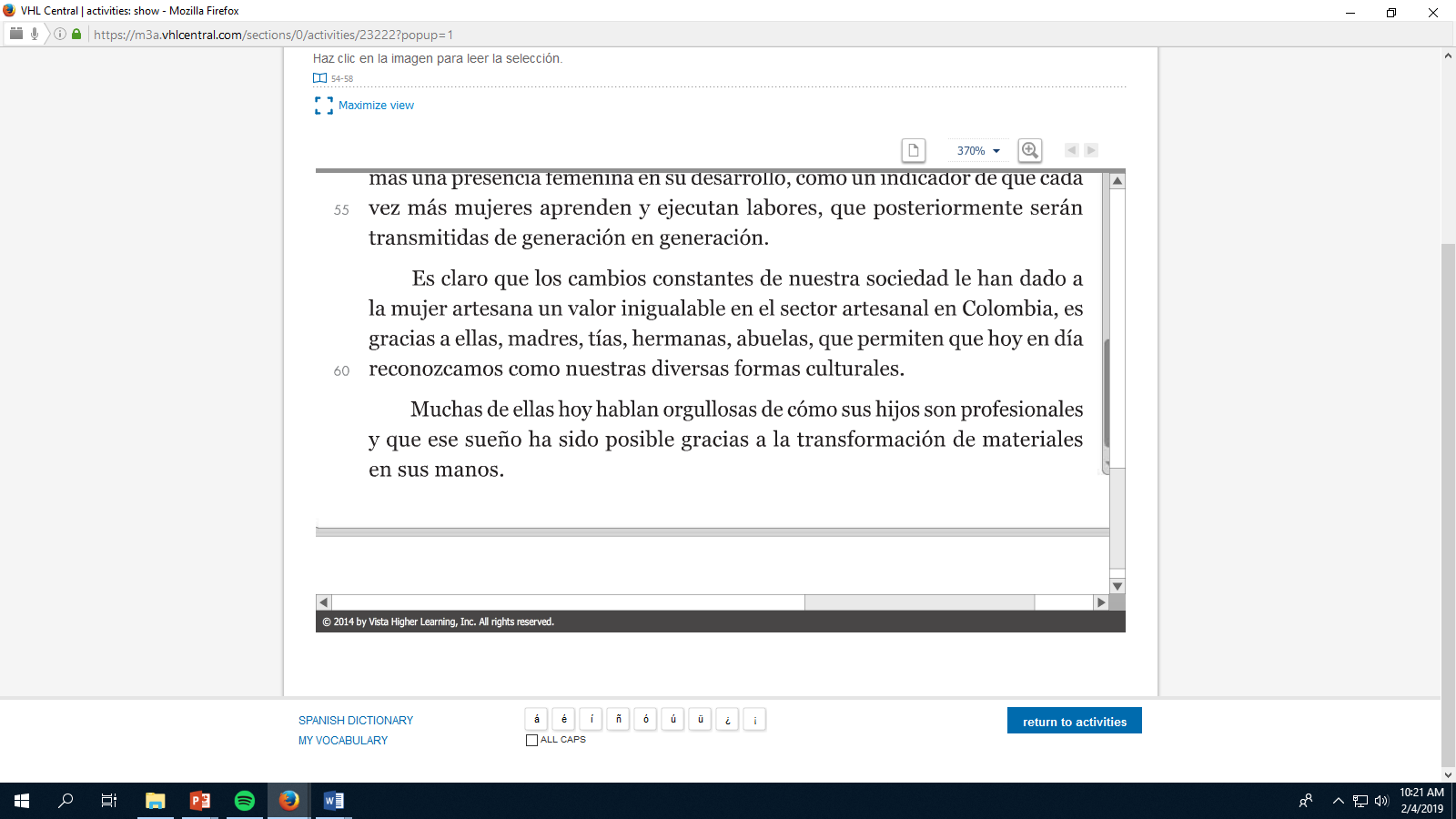 ¿La educación es importante o no y por qué?¿Qué crees que es el propósito de la escuela?¿Tu comunidad escolar es importante para ti o no y por qué?¿Cuál es tu opinión de facebook y por qué? ¿Cuál es tu opinión de otros medios sociales?En general, ¿el internet es mejor o peor para el mundo y por qué?¿Necesitamos más desarrollo o menos desarrollo en el mundo actualmente y por qué?¿Es posible eliminar la pobreza en el mundo o no, y por qué?¿La clase media es importante o no y por qué?¿Qué puedes hacer tú para mejorar tu calidad de vida?¿Qué puedes hacer para mejorar la calidad de vida de todo el mundo?¿A quiénes pertenecen los recursos naturales del planeta y por qué?¿La educación es importante o no y por qué?¿Qué crees que es el propósito de la escuela?¿Tu comunidad escolar es importante para ti o no y por qué?¿Cuál es tu opinión de facebook y por qué? ¿Cuál es tu opinión de otros medios sociales?En general, ¿el internet es mejor o peor para el mundo y por qué?¿Necesitamos más desarrollo o menos desarrollo en el mundo actualmente y por qué?¿Es posible eliminar la pobreza en el mundo o no, y por qué?¿La clase media es importante o no y por qué?¿Qué puedes hacer tú para mejorar tu calidad de vida?¿Qué puedes hacer para mejorar la calidad de vida de todo el mundo?¿A quiénes pertenecen los recursos naturales del planeta y por qué?